ЈАВНО ПРЕДУЗЕЋЕ «ЕЛЕКТРОПРИВРЕДА СРБИЈЕ» БЕОГРАД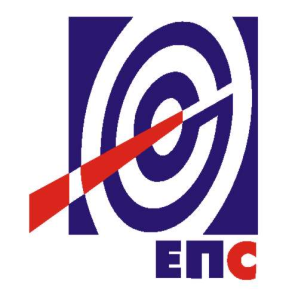 КОНКУРСНА ДОКУМЕНТАЦИЈАза подношење понуда у отвореном поступку за јавну набавку услуга бр.1000/0535/2016ИЗРАДА ИНВЕСТИЦИОНО ТЕХНИЧКЕ ДОКУМЕНТАЦИЈЕ ЗА ДИГИТАЛИЗАЦИЈУ ТЕЛЕКОМУНИКАЦИОНИХ СИСТЕМА НА ОДАБРАНИМ ДИСТРИБУТИВНИМ ПОДРУЧЈИМА РЕГИОНАЛНОГ ДИСТРИБУТИВНОГ ЦЕНТРА ЕЛЕКТРОСРБИЈА (Дистрибутивног подручја Краљево)                                                                                    К О М И С И Ј А                                                                      за спровођење ЈН/1000/0535/2016                                                       формирана Решењем бр.12.01.175293/3-16(заведено у ЈП ЕПС број 12.01.175293/14-16 од 08.06.2016. године)Београд, мај 2016. године                             На основу члана 32, 50 и 61. Закона о јавним набавкама („Сл. гласник РС” бр. 124/12, 14/15 и 68/15 у даљем тексту Закон), члана 6. Правилника о обавезним елементима конкурсне документације у поступцима јавних набавки и начину доказивања испуњености услова („Сл. гласник РС” бр. 86/15), Одлуке о покретању поступка јавне набавке број 12.01.175293/2-16 oд 11.05.2016. године и Решења о образовању комисије за јавну набавку број 12.01.175293/3-16 oд 11.05.2016. године припремљена је:КОНКУРСНА ДОКУМЕНТАЦИЈАза подношење понуда у отвореном поступку за јавну набавку услуга бр.1000/0535/2016Садржај конкурсне документације:											                                                                                           страна           Укупан број страна документације: 96ОПШТИ ПОДАЦИ О ЈАВНОЈ НАБАВЦИПОДАЦИ О ПРЕДМЕТУ ЈАВНЕ НАБАВКЕ2.1 Опис предмета јавне набавке, назив и ознака из општег речника  набавкеОпис предмета јавне набавке: Израда инвестиционо техничке документације за дигитализацију телекомуникационих система на одабраним дистрибутивним подручјима регионалног дистрибутивног центра Електросрбија (Дистрибутивног подручја Краљево) Статусном променом од 01.07.2015. године, која је извршена у складу са Програмом реорганизације Јавног предузећа "Електропривреда Србије" Београд на који је Влада Републике Србије дала сагласност 27.11.2014. године, дошло је до припајања привредних друштава за дистрибуцију електричне енергије, и то привредног друштва за дистрибуцију електричне енергије "Електровојводина" доо Нови Сад, привредног друштва за дистрибуцију електричне енергије "Електросрбија" доо Краљево, привредног друштва за дистрибуцију електричне енергије "Центар" доо Крагујевца и привредног друштва за дистрибуцију електричне енергије "Југоисток" доо Ниш, привредном друштва за дистрибуцију електричне енергије "Електродистрибуција Београд" доо Београд, формиран је Оператор дистрибутивног система "ЕПС distribucija" доо Београд. Самим тим, "Електросрбија" доо Краљево је постало Дистрибутивно подручје Краљево у оквиру ЕПС Дистрибуције доо Београд.Назив из општег речника набавке: Техничке студијеОзнака из општег речника набавке: 71335000Детаљани подаци о предмету набавке наведени су у техничкој спецификацији (поглавље 3. Конкурсне документације)ТЕХНИЧКА СПЕЦИФИКАЦИЈА (Врста, техничке карактеристике, квалитет, обим и опис услуга, техничка документација и планови, начин спровођења контроле и обезбеђивања гаранције квалитета, рок извршења, место извршења услуга, евентуалне додатне услуге и сл.)3.1 Врста и обим услугаПонуђач треба да достави понуду према приложеним пројектним задацима (Пројектни задатак 1 и Пројектни задатак 2), који су саставни део ове конкурсне документације.ПРОЈЕКТНИ ЗАДАТАК 1за израду Главног пројекта дигиталног радио телекомуникационог система за пренос података за крајње уређаје (електроенергетске објекте - трансформаторске станице 110/x и 35/x kV/kV) за које је предвиђенa комбинована технологија преноса података широко појасним дигиталним радио линковима, уско појасним радио путем, са техничким решењем (идејно решење) оптималне употребе кабловских оптичких мрежа за потребе система даљинског надзора и управљања ТС 110/x kV/kV и 35/x kV/kV, на територији Регионалног центра  "Електросрбија" Краљево (Дистрибутивног подручја Краљево);1. ОПШТИ ПОДАЦИ:1.1. ИнвеститорЈАВНО ПРЕДУЗЕЋЕ „ЕЛЕКТРОПРИВРЕДА СРБИЈЕ“ Улуца и број: Царице Милице бр. 2Седиште: Београд1.2. Назив објекта:ТС 110/x и 35/x kV/kV на територији Дистрибутивно подручје Краљево1.3. Место изградње:Конзумно подручје Дистрибутивно подручје Краљево (огранци: ЕД Јагодина, ЕД Шабац, ЕД Ваљево, ЕД Лозница, ЕД Лазаревац, ЕД Нови Пазар, ЕД Аранђеловац, ЕД Крушевац)1.4. Етапност изградње:У више фаза1.5. Називи техничке документацијеСтудија оптималне комуникационе инфраструктуре за пренос података за потребе система даљинског надзора и управљања електроенергетских објеката – трансформаторских станица - ТС 110/x kV/kV и 35/x kV/kV на територији Дистрибутивно подручје Краљево.Главни пројекат дигиталног комбинованог широко појасног – уско појасног радио-система за даљински надзор и управљањe ТС 110/x kV/kV и 35/x kV/kV на територији Дистрибутивно подручје Краљево1.6. Корисник системаИнвеститор за потребе реализације сопственог система за даљински надзор и управљање електроенергетских објеката на територији следећих огранака Дистрибутивног подручја Краљево: ЕД Крушевац, ЕД Јагодина, ЕД Шабац, ЕД Ваљево, ЕД Лозница, ЕД Лазаревац, ЕД Нови Пазар, ЕД Аранђеловац. Списак електроенергетских објеката свих напонских нивоа који су предмет пројектовања, за све предметне огранке налази се у прилогу овог пројектног задатка. Све потребне додатне информације везане за предметне електроенергетске објекте стоје на располагању свим заинтересованим понуђачима на увид. Заинтересовани понуђачи могу не касније од 15 дана пре крајњег рока за отварање понуда, да добију на увид све неопходне подлоге (постојећу техничку документацију везану за постојеће системе даљинског надзора и управљања над свим електроенергетским објектима) за потребе израде предметне пројектне документације. Сви заинтересовани понуђачи такође могу не касније од 15 дана пре крајњег рока за отварање понуда да закажу термин за обилазак локација (електроенергетских објеката) на терену.1.7. Врста инвестицијеНова инвестиција2. СВРХА ПРОЈЕКТА Сврха пројекта је израда идејног решења базираног на оптичкој кабловској мрежи и дигиталним широко појасним – уско појасним радио системима за повезивање ЕЕО (електроенергетских објеката) (ТС 110/x и 35/x kV/kV) на конзумном подручју Дистрибутивно подручје Краљево у систем даљинског надзора и управљања. За ЕЕО за које се Идејним решењем предлаже пренос података широко појасним радио везама или уско појасним радио путем потребно је израдити Главни пројекат дигиталног радио-система за даљински надзор и управљањe ТС 110/x kV/kVи 35/x kV/kV на територији Дистрибутивно подручје Краљево (за дефинисане огранке). Сврха Главног пројекта је, поред осталог, да Инвеститор може да поднесе захтев за добијање дозвола за рад широко појасних и уско појасних дигиталних радио-уређаја.3. ТЕХНИЧКИ ЗАХТЕВИ3.1. Уводне напоменеИдејно решење треба да обезбеди ефикасан, поуздан и по потреби проширив дигитални телекомуникациони систем за надзор и управљање ТС 110/x kV/kV и 35/x kV/kV на територији Дистрибутивно подручје Краљево.  3.2. Општи технички захтеви за израду пројектаУ оквиру ове документације треба дати идејно решење телекомуникационог система за потребе система даљинског надзора и управљања ТС 110/x и 35/x kV/kV на конзумном подручју Дистрибутивно подручје Краљево. Идејно решење треба да обради следеће:Избор оптималног телекомуникационог система (уз консултације са наручиоцем) за све објекте дате у Прилогу,Опис локација на којима се планира инсталација ТК опреме,У складу са реалним потребама наручиоца са аспекта потребних преносних капацитета и евентуалне употребе оптичке мреже за неке додатне сервисе предвидети оптичке каблове са одговарајућим бројем оптичких влакана (24, 36, 48 или више уколико за то постоји реална потреба).Предвидети могућност интеграције оптичке телекомуникационе мреже и дигиталног широко појасног радио система,Предвидети могућност интеграције оптичке телекомуникационе мреже и дигиталног уско појасног радио система,Предвидети могућност интеграције у нови систем свих тренутно расположивих и функционалних дигиталних телекомуникационих система у свим огранцима Регионалног центра (након имплементације нових дигиталних система, сви тренутно активни аналогни комуникациони системи ће бити искључени).У зависности од економске оправданости и ситуације на терену предвидети оптималну комбинацију оптичких каблова за подземно полагање и неметалних самоносивих оптичких каблова (ADSS),Основне техничке карактеристике предложене телекомуникационе опреме.3.3. Општи технички захтеви за израду Главног телекомуникационог пројектаГлавни телекомуникациони пројекат система радио-даљинског надзора и управљања ТС 110/x и 35/x kV/kV треба да обради следеће:Избор фреквентног опсега (430-470 MHz) за дигитални ускопојасни пренос података и широкопојасни дигитални пренос ( GHz – лиценцирани фреквентни опсег), као и типове модулације и ширине пропусних опсега који ће се користити у систему;Основне техничке карактеристике предложене телекомуникационе (ТК) опреме,Опис локација на којима се планира инсталација ТК опреме,Потрошњу електричне енергије,Прописане мере заштите и безбедности на раду,Опис методе прорачуна квалитета и расположивости као и резултате прорачуна за све трасе пројектованих / предложених дигиталних уско појасних и широко појасних радио веза,Приказ прорачуна и обрада података за сваку обухваћену / пројектовану радио везу понаособ. Пројекат треба да садржи и збирни – табеларни и погодан графички приказ свих пројектованих радио комуникационих веза и коришћених постојећих ТК веза. Графичке блок-шеме комплетног ТК система и блок-шеме ТК опреме сваке обухваћене локације или блок-шеме ТК опреме сваког од типа локације.Графички и табеларно представљене прецизне зоне покривања и зоне ометања за све предвиђене / пројектоване репетиторске тачке и за центре управљања у предметним огранцима привредног друштва,Техничко решење за сву потребну и довољну ТК опрему по свим предвиђеним / пројектованим правцима и на свим обухваћеним локацијама за реализацију и квалитетно функционисање комплетног пројекто-ваног система за сваки предметни огранак привредног друштва.Техничко решење за ефективно и поуздано коришћење, за потребе реализације система, свих постојећих дигиталних телекомуникационих веза, које поседује Наручилац на подручју свих предметних огранака (или ТК капацитета које Наручилац планира да изгради до краја 2020. године). Овде се имају у виду расположиве постојеће оптичке кабловске везе,  дигитални широкопојасни радио релејни линкови (у лиценцираном и нелиценцираном микроталасном опсегу), уско појасни дигитални радио системи, дигиталне фиксне телефонске везе, уско појасни пакетни дигитални радио системи.4. ПОСЕБНИ ЗАХТЕВИТехничким решењима, предвиђеним и дефинисаним у оквиру „Главног телекомуникационог пројекта“, мора се обезбедити да параметар квалитета дигиталног преноса BER (bit error rate), код ускопојасног радио система, буде најмање 10-6.Брзина преноса података уско појасним радио путем у лиценцираном фреквентном опсегу 438-470 MHz треба да буде минимално 4800/9600 bp/s при ширини канала од 12.5 kHz. Могуће је имплементирати систем и са ширином канала 25 kHz, уз примену одговарајуће веће брзине преноса података (до 9600/19 200 b/s).Пројектована / предложена радио опрема, за реализацију система , мора бити таква да осетљивост радио пријемника, код ускопојасног радио система, буде боља od -110 dBm-a за BER  од 10-6.Снага предајника код ускопојасног радио система не сме бити већа од 5W. Жељена снага предајника је 2W.Битска брзина преноса код широкопојасног радио преноса података (за евентуалну употребу), треба да буде (минимално 10 Mb/sec са кориснички конфигурабилном ширином канала од 7-56 МHz) у складу са количином преноса информација на одређеној релацији. Код избора локација за смештај радио опреме за широкопојасни дигитални радио пренос података, првенствено треба бирати локације са већ изграђеном инфраструктуром.  Нове  локације одредити уз консуловање и сагласност Наручиоца.Максималну предајну снагу радио предајника и радну осетљивост радио пријемника, код пројектом предвиђених и обухваћених широкопојасних радио релејних система строго ускладити са граничним вредностима дефинисаним у домаћим прописима и правилницима за ову врсту радио комуникационе опреме. У оквиру „Главног Телекомуникационог Пројекта“ предвидети да се у оквиру свих пројектованих/ обухваћених ускопојасних и широкопојасних радио система, обавезно користи у преносу података заштитно кодовање са 128/256 битском енкрипцијом. Код конципирања техничких решења за пренос података по оптичким кабловима (за евентуелну употребу), брзину преноса података по оптичким кабловима ускладити и одредити у зависности од потребне количине информација коју треба преносити. За поједине регије параметре техничких решења потребно је ускладити са надлежним стручним службама Наручиоца.5. ЗАКОНСКА РЕГУЛАТИВАИдејно решење и Главни пројекат за дигитални радио-телекомуникациони систем за потребе система даљинског надзора и управљања ТС на територији Дистрибутивно подручје Краљево, треба урадити у складу са важећим прописима из области пројектовања ТК система, пре свега у складу са Законом о телекомуникацијама, Просторним планом Републике Србије, Планом о намени радио фреквенцијских опсега, Законом о безбедности и заштити на раду, Законом о планирању и изградњи, другим подзаконским актима и прописима из области телекомуникација, прописима који се односе на област техничке документације, међународним препорукама ITU, CCIR; ETSI и др, као и техничким захтевима за телекомуникационе оптичке каблове за постављање по стубовима дистрибутивних надземних водова (ЈП ЕПС – Дирекција за дистрибуцију електричне енергије, фебруар 2008.).6. ЗАКОНСКЕ ИЗМЕНЕ И ДОПУНЕ У току рада на изради идејног решења и Главног пројекта радио-дигиталне телекомуникационе мреже за пренос података за потребе система даљинског надзора и управљања ТС на територији Дистрибутивног подручја Краљево, пројектант може вршити измене само уз сагласност Инвеститора. За све евентуалне недоумице контактирати одговорну особу Инвеститора.7. ИЗГЛЕД ДОКУМЕНТАЦИЈЕИдејно решење и Главни пројекат треба да буду урађени у формату А4, прописно укоричених и оверених, и то у 6 истоветних примерака (за сваки огранак привредног друштва посебна свеска – односно посебан главни пројекат као део целокупног главног пројекта за цело Привредно друштво) и у електронском облику. По један примерак сваког главног пројекта (за сваки огранак) задржава пројектант.ПРИЛОГ: Спецификација електроенергетских објеката, Трансформаторских станица 110 /x  kV на предметним огранцима Дистрибутивног подручја КраљевоПрилог:  Преглед ТС 110/x kV у ПДЦ, ДДЦ и РДЦ.				ПРИЛОГ: Спецификација електроенергетских објеката, Трансформаторских станица 35 /x  kV на предметним огранцима Дистрибутивног подручја КраљевоПрилог:  Преглед ТС35 / x kV у ПДЦ, ДДЦ и РДЦ.( 1 – главни телекомуникациони пут; 2 – резервни телекомуникациони пут)  ПРОЈЕКТНИ ЗАДАТАК 2За израду Главног пројекта реконструкције и модернизације мреже мобилних и фиксних радио веза у VHF опсегу од 146 – 174 MHz за потребе Дистрибутивног  подручја Краљево,ОПШТИ ПОДАЦИНАЗИВ ПРОЈЕКТАГлавни пројекат реконструкције и модернизације мреже мобилних и фиксних радио веза у VHF опсегу од 146 – 174 MHz.СВРХА ГЛАВНОГ ПРОЈЕКТАФормирање документације на основу које Инвеститор може да поднесе захтев за добијање дозволе за коришћење фреквенција (у фреквенцијском опсегу 146 – 174 MHz) и рад мобилних и фиксних дигиталних радио-веза на територији следећих огранака Дистрибутивног подручја Краљево: ЕД Јагодина, ЕД Шабац, ЕД Ваљево, ЕД Лозница, ЕД Лазаревац, ЕД Нови Пазар, ЕД Аранђеловац, ЕД Краљево“. За сваки наведени огранак потребно је израдити посебан главни пројекат као посебну свеску у склопу укупног главног пројекта за цело привредно друштво..TЕХНИЧКИ ЗАХТЕВИПостојећа мрежа мобилних и фиксних радио-веза за потребе говорног радио система наведених огранака Дистрибутивно подручје Краљево ради у опсегу од 2 м таласне дужине. Инсталирана радио инфраструктура је израђена у аналогној техници. Постојећа мрежа не покрива добро и квалитетно радио-везама територију целокупног Дистрибутивног подручја Краљево, а често се јављају и недозвољене сметње. Због тога је потребно реконструисати и модернизовати радио-мрежу (дигитална репетиторска мрежа, дигиталне радио-станице) чиме се постиже квалитетнији и поузданији рад радио-веза без сметњи, уз адекватно покривање жељене територије.ОПШТИ ТЕХНИЧКИ ЗАХТЕВИУ складу са усвојеним системским опредељењима, мрежу мобилних и фиксних радио-веза за пренос говора треба пројектовати у VHF опсегу од 146 – 174 MHz, у подопсезима (165,025-166,625 MHz, односно 169,575-171,125 MHz) намењеним Планом намене радио-фреквенцијских опсега („Службени гласник РС“ бр. 112/04) Електропривреде Србије. Сервисне зоне базних станица (репетитора) пројектовати уз услов покривања 50% локација и 50% времена.  Све трасе са фиксним радио-станицама посебно прорачунати.За дотур радио-сигнала од ПДЦ-а свих огранака до ОДЦ-а предметних огранака пројектовати широкопојасну радио-релејну мрежу као и до базних станица (репетитора) (са протоком ≥ 10 Mbps). Ова радио-релејна мрежа користиће се за пренос говорних информација, пренос података и видео сигнала на целокупном конзумном подручју Дистрибутивног подручја Краљево (односно територија свих огранака). На магистралним правцима предвидети проток са великим битским брзинама, а на осталим проток са средњим битским брзинама (систем пројектовати у лиценцираном опсегу) и за реализацију ових веза предложити опрему и фревентни опсег у складу са актуелним планом намене фреквенцијских опсега.Сви радио-релејни (широко појасни) правци морају да чине јединствен систем, где корисник из било које тачке конзумног подручја појединих огранака, односно погона може да комуницира из неке друге тачке истог подручја.ПОСЕБНИ ТЕХНИЧКИ ЗАХТЕВИКод избора локација за базне станице (репетиторе), првенство треба дати локацијама са већ изграђеним објектима. Нове објекте треба предвидети само уз сагласност Инвеститора.Ради провере резултата прорачуна, потребно је, у сарадњи са Инвеститором, извршити мерења на терену. Мерења треба обавити на локацијама које се, због услова у простирању радио-таласа оцењују као критичне.Техничким решењем предвидети коришћење дигиталних радио-станица са склопом за селективно повезивање, односно аутоматско слање идентификације и могућношћу слања кратких порука.Систем пројектовати уз примену TDMA (time division multiple access) технологије уз ширину канала од 12.5KHz.Систем пројектовати тако да се омогући најједноставнија миграција са постојећег аналогног на дигитални систем уз могућност паралеленог рада система (свих јединица система) у аналогном и дигиталном моду паралелно у току периода имплементације модернизације система.Систем пројектовати тако да је омогућена („roaming” комуникација) комуникација између свих како фиксних тако и мобилних радио станица свих огранака  међусобно, регионалног дистрибутивног подручја Краљево. Омогућити (предвидети) могућност интеграције новог говорног система диструбивног подручја Краљево (свих огранака) у целовити функционални говорни систем који ће у будућности покрити цело конзумно подручје ЕПС дистрибуције на територији целе Републике Србије (омогућити „roaming” на целој територији Србије).Дефинисати оптималне вредности за све параметре радио станица (система) (добитак и висина антене, тип и дужина антенског кабла, место монтаже, снага предајника радио уређаја, ...).За све радио-станице у свим огранцима анализирати услове смештаја радио-опреме, и уколико има потребе, предложити решења за модификацију простора и свих врста инсталација којима би се амбијентални и други услови довели у следеће оквире:Температура унутар просторија за смештај опреме у објекту мора бити у опсегу од -10 до +40 °Ц за све очекиване услове спољашње температуре у току целе календарске године. У циљу обезбеђења ових амбијенталних услова предвидети и дефинисати опрему за догревање или хлађење просторије за смештај радио опреме, У објектима мора постојати посебно одвојен простор за смештај акумулатора (резервног напајања) минималних димензија 1 x 1 x 2 м у зависности од броја уређаја односно акумулатора, са отворима за природну вентилацију и подом од керамичких плочица отпорних на киселину,У просторијама за смештај опреме и акумулатора мора постојати одговарајућа и прописно изведена инсталација једносмерног напона (12, 24, 48 или 110 V DC) за повезивање радио уређаја, односно, уређаја за напајање са акумулаторима, као резервним напајањем, за поједине системе радио веза,У просторијама за смештај радио-опреме мора постојати одговарајуће изведена унутрашња НН мрежна инсталација са потребним бројем утичница за стандардан мрежни напон (220V 50Hz), на које се прикључују уређаји за напајање радио уређаја, уређаји за одржавање температуре просторије у захтеваном опсегу и опреме која се користи приликом сервисних интервенција на уређајима, У просторијама за смештај радио-опреме мора постојати одговарајуће вештачко осветљење за редовне и ванредне услове, које омогућава несметано извођење сервисних интервенција у било које доба дана, У периферним објектима за смештај радио уређаја и уређаја за напајање користити просторије за ту намену или погодне делове осталих просторија тако да се обезбеде минималне дужине антенских каблова и каблова за DC напајање као и погодан смештај аудио контролних конзола радио уређаја (и друге контролне опреме) на местима која одговарају посади објекта, односно, дежурним екипама и сервисном особљу које интервенише на објекту. ЗАКОНСКА РЕГУЛАТИВАГлавнe пројектe реконструкције и модернизације мреже мобилних и фиксних радио-веза у VHF опсегу од 146-174 MHz на територији Регионалног центра „Електросрбија“ Краљево, односно предметних огранака треба урадити у складу са важећим прописима из области пројектовања телекомуникационих система, пре свега са Законом о телекомуникацијама ("Сл. гласник РС", бр. 44/2003, 36/2006, 50/2009 - одлука УС и 44/2010 - др. закон)	, Просторним планом Републике Србије, Планом о намени радио-фреквенцијских опсега, Законом о заштити на раду ("Сл. гласник РС", бр. 101/2005 и 91/2015), Законом о планирању и изградњи ("Сл. гласник РС", бр. 72/2009, 81/2009 - испр., 64/2010 - одлука УС, 24/2011, 121/2012, 42/2013 - одлука УС, 50/2013 - одлука УС, 98/2013 - одлука УС, 132/2014 и 145/2014), другим подзаконским актима и прописима из области телекомуникација, прописима који се односе на област техничке документације, међународним препорукама ITU, CCIR, ETSI и др.ЗАКОНСКЕ ИЗМЕНЕ И ДОПУНЕУ току рада на изради Главних пројеката реконструкције и модернизације мреже мобилних и фиксних радио-веза на територији Дистрибутивно подручје Краљево, односно предметних огранака пројектант може вршити измене само уз сагласност Инвеститора. За све евентуалне недоумице контактирати одговорну особу Инвеститора.ИЗГЛЕД ДОКУМЕНТАЦИЈЕГлавни пројекти треба да буду урађени на листовима А4, прописно укориченим и запечаћеним, и то у 6 истоветних примерака за сваки огранак понаособ (по један примерак главног пројекта по огранку остаје за пројектанта).				ПРИЛОГ: Спецификација постојећих репетиторских локација као и потребног броја стационарних и мобилних радио станица у предметним огранцима Регионалног центраНапомена: Детаљну спецификацију постојећих локација са детаљним техничким подацима о њима, потенцијални понуђачи могу у фази припреме понуде добити на увид најкасније 15 дана пре истека рока за подношење понуда, уз потписивање уговора о чувању и тајности података.3.2. Рок извршења услугаИзабрани понуђач је обавезан да услугу изврши у року од најдуже 365 од дана закључења уговора, а сходно Обрасцу понуде и моделу уговора.3.3. Место извршења услугаМесто извршења су радне просторије Пружаоца услуга.3.4. Гарантни рок и квалитет услугаПружалац услуге је обавезан да услугу обави стручно и квалитетно према правилима струке и важећим нормативима и стандардима.УСЛОВИ ЗА УЧЕШЋЕ У ПОСТУПКУ ЈАВНЕ НАБАВКЕ ИЗ ЧЛ. 75. И 76. ЗАКОНА О ЈАВНИМ НАБАВКАМА И УПУТСТВО КАКО СЕ ДОКАЗУЈЕ ИСПУЊЕНОСТ ТИХ УСЛОВАПонуда понуђача који не докаже да испуњава наведене обавезне и додатне услове из тачака 1. до 8. овог обрасца, биће одбијена као неприхватљива.1. Сваки Подизвођач мора да испуњава услове из члана 75. став 1. тачка 1), 2) и 4) Закона, што доказује достављањем доказа наведених у овом одељку. Услове у вези са капацитетима из члана 76. Закона, понуђач испуњава самостално без обзира на ангажовање Подизвођача.2. Сваки Понуђач из групе понуђача  која подноси заједничку понуду мора да испуњава услове из члана 75. став 1. тачка 1), 2) и 4) Закона, што доказује достављањем доказа наведених у овом одељку. Услове у вези са капацитетима из члана 76. Закона понуђачи из групе испуњавају заједно, на основу достављених доказа у складу са овим одељком конкурсне документације.3. Докази о испуњености услова из члана 77. Закона могу се достављати у неовереним копијама. Наручилац може пре доношења одлуке о додели уговора, захтевати од понуђача, чија је понуда на основу извештаја комисије за јавну набавку оцењена као најповољнија да достави на увид оригинал или оверену копију свих или појединих доказа.Ако Понуђач у остављеном, примереном року који не може бити краћи од пет дана, не достави на увид оригинал или оверену копију тражених доказа, наручилац ће његову понуду одбити као неприхватљиву.4. Лице уписано у Регистар понуђача није дужно да приликом подношења понуде доказује испуњеност обавезних услова за учешће у поступку јавне набавке, односно Наручилац не може одбити као неприхватљиву, понуду зато што не садржи доказ одређен Законом или Конкурсном документацијом, ако је Понуђач, навео у понуди интернет страницу на којој су тражени подаци јавно доступни. У том случају понуђач може, у Изјави (која мора бити потписана и оверена), да наведе да је уписан у Регистар понуђача. Уз наведену Изјаву, Понуђач може да достави и фотокопију Решења о упису понуђача у Регистар понуђача.  На основу члана 79. став 5. Закона понуђач није дужан да доставља следеће доказе који су јавно доступни на интернет страницама надлежних органа, и то:1)извод из регистра надлежног органа:-извод из регистра АПР: www.apr.gov.rs2)докази из члана 75. став 1. тачка 1) ,2) и 4) Закона-регистар понуђача: www.apr.gov.rs5. Уколико је доказ о испуњености услова електронски документ, понуђач доставља копију електронског документа у писаном облику, у складу са законом којим се уређује електронски документ.6. Ако Понуђач има седиште у другој држави, Наручилац може да провери да ли су документи којима понуђач доказује испуњеност тражених услова издати од стране надлежних органа те државе.7. Ако Понуђач није могао да прибави тражена документа у року за подношење понуде, због тога што она до тренутка подношења понуде нису могла бити издата по прописима државе у којој Понуђач има седиште и уколико уз понуду приложи одговарајући доказ за то, Наручилац ће дозволити Понуђачу да накнадно достави тражена документа у примереном року.8. Ако се у држави у којој Понуђач има седиште не издају докази из члана 77. став 1. Закона, Понуђач може, уместо доказа, приложити своју писану изјаву, дату под кривичном и материјалном одговорношћу оверену пред судским или управним органом, јавним бележником или другим надлежним органом те државе.9. Понуђач је дужан да без одлагања, а најкасније у року од пет дана од дана настанка промене у било којем од података које доказује, о тој промени писмено обавести Наручиоца и да је документује на прописани начин.5. КРИТЕРИЈУМ ЗА ДОДЕЛУ УГОВОРАИзбор најповољније понуде ће се извршити применом критеријума „Најнижа понуђена цена“.Критеријум за оцењивање понуда Најнижа понуђена цена, заснива се на понуђеној цени као једином критеријуму.У случају примене критеријума најниже понуђене цене, а у ситуацији када постоје понуде домаћег и страног понуђача који понуђача који пружају услуге, Наручилац мора изабрати понуду домаћег понуђача под условом да његова понуђена цена није преко 5% већа у односу на најнижу понуђену цену страног понуђача. У понуђену цену страног понуђача урачунавају се и царинске дажбине.Предност дата за домаће понуђаче (члан 86.  став 1. до 4. Закона) у поступцима јавних набавки у којима учествују понуђачи из држава потписница Споразума о слободној трговини у централној Европи (ЦЕФТА 2006) примењиваће се сходно одредбама тог споразума.Предност дата за домаће понуђаче (члан 86. став 1. до 4. Закона) у поступцима јавних набавки у којима учествују понуђачи из држава потписница Споразума о стабилизацији и придруживању између Европских заједница и њихових држава чланица, са једне стране, и Републике Србије, са друге стране, примењиваће се сходно одредбама тог Споразума.Резервни критеријумУколико две или више понуда имају исту најнижу понуђену цену, као најповољнија биће изабрана понуда оног понуђача који је понудио краћи рок извршења услуге.Уколико ни после примене резервног критеријума не буде  могуће изабрати најповољнију понуду, уговор ће бити изабран путем жреба.Извлачење путем жреба наручилац ће извршити јавно, у присуству понуђача који имају исту најнижу понуђену цену. На посебним папирима који су исте величине и боје Наручилац ће исписати називе понуђача, те папире ставити у кутију, одакле ће члан Комисије извући само један папир понуђачу чији назив буде на извученом папиру биће додељен уговор  о јавној набавци.6.  УПУТСТВО ПОНУЂАЧИМА КАКО ДА САЧИНЕ ПОНУДУКонкурсна документација садржи Упутство понуђачима како да сачине понуду и потребне податке о захтевима Наручиоца у погледу садржине понуде, као и услове под којима се спроводи поступак избора најповољније понуде у поступку јавне набавке.Понуђач мора да испуњава све услове одређене Законом и конкурсном документацијом. Понуда се припрема и доставља на основу позива, у складу са конкурсном документацијом, у супротном, понуда се одбија као неприхватљива.Језик на којем понуда мора бити састављенаНаручилац је припремио конкурсну документацију на српском језику и водиће поступак јавне набавке на српском језику. Понуда са свим прилозима мора бити сачињена на српском језику.Прилози који чине саставни део понуде, достављају се на српском језику. Уколико је неки прилог (доказ или документ) на страном језику, он мора бити преведен на српски језик и оверен од стране овлашћеног преводиоца, у супротном ће понуда бити одбијена као неприхватљива.Начин састављања и подношења понудеПонуђач је обавезан да сачини понуду тако што уписује тражене податке у обрасце који су саставни део конкурсне документације и оверава је печатом и потписом законског заступника, другог заступника уписаног у регистар надлежног органа или лица овлашћеног од стране законског заступника уз доставу овлашћења у понуди. Доставља их заједно са осталим документима који представљају обавезну садржину понуде.Препоручује се да сви документи поднети у понуди  буду нумерисани и повезани у целину (јемствеником, траком и сл.), тако да се појединачни листови, односно прилози, не могу накнадно убацивати, одстрањивати или замењивати. Препоручује се да се нумерација поднете документације и образаца у понуди изврши на свакоj страни на којој има текста, исписивањем “1 од н“, „2 од н“ и тако све до „н од н“, с тим да „н“ представља укупан број страна понуде.Препоручује се да доказе који се достављају уз понуду, а због своје важности не смеју бити оштећени, означени бројем (банкарска гаранција, меница), стављају се у посебну фолију, а на фолији се видно означава редни број странице листа из понуде. Фолија се мора залепити при врху како би се докази, који се због своје важности не смеју оштетити, заштитили.Понуђач подноси понуду у затвореној коверти или кутији, тако да се при отварању може проверити да ли је затворена, као и када, на адресу: Јавно предузеће „Електропривреда Србије“ Београд, Балканска бр.13, 11000 Београд, ПАК 103925, писарница - са назнаком: „Понуда за јавну набавку Израда инвестиционо техничке документације за дигитализацију телекомуникационих система на одабраним дистрибутивним подручјима регионалног дистрибутивног центра Електросрбија (Дистрибутивног подручја Краљево) - Јавна набавка број 1000/0535/2016 - НЕ ОТВАРАТИ“. На полеђини коверте обавезно се уписује тачан назив и адреса понуђача, телефон и факс понуђача, као и име и презиме овлашћеног лица за контакт.У случају да понуду подноси група понуђача, на полеђини коверте је пожељно назначити да се ради о групи понуђача и навести називе и адресу свих чланова групе понуђача.Уколико понуђачи подносе заједничку понуду, група понуђача може да се определи да обрасце дате у конкурсној документацији потписују и печатом оверавају сви понуђачи из групе понуђача или група понуђача може да одреди једног понуђача из групе који ће потписивати и печатом оверавати обрасце дате у конкурсној документацији, изузев образаца који подразумевају давање изјава под материјалном и кривичном одговорношћу морају бити потписани и оверени печатом од стране сваког понуђача из групе понуђача.У случају да се понуђачи определе да један понуђач из групе потписује и печатом оверава обрасце дате у конкурсној документацији (изузев образаца који подразумевају давање изјава под материјалном и кривичном одговорношћу), наведено треба дефинисати споразумом којим се понуђачи из групе међусобно и према наручиоцу обавезују на извршење јавне набавке, а који чини саставни део заједничке понуде сагласно чл. 81. Закона. Уколико је неопходно да понуђач исправи грешке које је направио приликом састављања понуде и попуњавања образаца из конкурсне документације, дужан је да поред такве исправке стави потпис особе или особа које су потписале образац понуде и печат понуђача. Обавезна садржина понудеСадржину понуде, поред Обрасца понуде, чине и сви остали докази о испуњености услова из чл. 75.и 76. Закона, предвиђени чл. 77. Закона, који су наведени у конкурсној документацији, као и сви тражени прилози и изјаве (попуњени, потписани и печатом оверени) на начин предвиђен следећим ставом ове тачке:Образац понуде Структура цене Образац трошкова припреме понуде , ако понуђач захтева надокнаду трошкова у складу са чл.88 ЗаконаИзјава о независној понуди Изјава у складу са чланом 75. став 2. Закона Овлашћење из тачке 6.2 Конкурсне документацијеИзјава (Писмо) о намерама банке да ће банка понуђачу издати банкарску гаранција за доборо извршење посла.Потписан и печатом оверен „Модел уговора“ (пожељно је да буде попуњен)Модел уговора о чувању пословне тајне и поверљивих информацијадокази о испуњености услова из чл. 76. Закона у складу са чланом 77. Закон и Одељком 4. конкурсне документације Наручилац ће одбити као неприхватљиве све понуде које не испуњавају услове из позива за подношење понуда и конкурсне документације.Наручилац ће одбити као неприхватљиву понуду понуђача, за коју се у поступку стручне оцене понуда утврди да докази који су саставни део понуде садрже неистините податке. Подношење и отварање понудаБлаговременим се сматрају понуде које су примљене, у складу са Позивом за подношење понуда објављеним на Порталу јавних набавки, без обзира на начин на који су послате.Ако је понуда поднета по истеку рока за подношење понуда одређеног у позиву, сматраће се неблаговременом, а Наручилац ће по окончању поступка отварања понуда, овакву понуду вратити неотворену Понуђачу, са назнаком да је поднета неблаговремено.Комисија за јавне набавке ће благовремено поднете понуде јавно отворити дана наведеном у Позиву за подношење понуда у просторијама Јавног предузећа „Електропривреда Србије“ Београд, Балканска бр.13, сала на другом спрату.Представници понуђача који учествују у поступку јавног отварања понуда, морају да пре почетка поступка јавног отварања доставе Комисији за јавне набавке писано овлашћење за учествовање у овом поступку, (пожељно је да буде издато на меморандуму понуђача), заведено и оверено печатом и потписом законског заступника понуђача или другог заступника уписаног у регистар надлежног органа или лица овлашћеног од стране законског заступника уз доставу овлашћења у понуди.Комисија за јавну набавку води записник о отварању понуда у који се уносе подаци у складу са Законом.Записник о отварању понуда потписују чланови комисије и присутни овлашћени представници понуђача, који преузимају примерак записника.Наручилац ће у року од три (3) дана од дана окончања поступка отварања понуда поштом или електронским путем доставити записник о отварању понуда понуђачима који нису учествовали у поступку отварања понуда.Начин подношења понудеПонуђач може поднети само једну понуду.Понуду може поднети понуђач самостално, група понуђача, као и Понуђач са Подизвођачем.Понуђач који је самостално поднео понуду не може истовремено да учествује у заједничкој понуди или као подизвођач. У случају да Понуђач поступи супротно наведеном упутству свака понуда понуђача у којој се појављује биће одбијена. Понуђач може бити члан само једне групе понуђача која подноси заједничку понуду, односно учествовати у само једној заједничкој понуди. Уколико је Понуђач, у оквиру групе понуђача, поднео две или више заједничких понуда, Наручилац ће све такве понуде одбити.Понуђач који је члан групе понуђача не може истовремено да учествује као подизвођач. У случају да Понуђач поступи супротно наведеном упутству свака понуда понуђача у којој се појављује биће одбијена. Измена, допуна и опозив понудеУ року за подношење понуде Понуђач може да измени или допуни већ поднету понуду писаним путем, на адресу Наручиоца, са назнаком „ИЗМЕНА – ДОПУНА - Понуде за јавну набавку Израда инвестиционо техничке документације за дигитализацију телекомуникационих система на одабраним дистрибутивним подручјима регионалног дистрибутивног центра Електросрбија (Дистрибутивног подручја Краљево - Јавна набавка број 1000/0535/2016 – НЕ ОТВАРАТИ“.У случају измене или допуне достављене понуде, Наручилац ће приликом стручне оцене понуде узети у обзир измене и допуне само ако су извршене у целини и према обрасцу на који се, у већ достављеној понуди, измена или допуна односи.У року за подношење понуде Понуђач може да опозове поднету понуду писаним путем, на адресу Наручиоца, са назнаком „ОПОЗИВ - Понуде за јавну набавку Израда инвестиционо техничке документације за дигитализацију телекомуникационих система на одабраним дистрибутивним подручјима регионалног дистрибутивног центра Електросрбија (Дистрибутивног подручја Краљево - Јавна набавка број 1000/0535/2016 – НЕ ОТВАРАТИ“.У случају опозива поднете понуде пре истека рока за подношење понуда, Наручилац такву понуду неће отварати, већ ће је неотворену вратити Понуђачу.ПартијеНабавка није обликована по партијама.Понуда са варијантамаПонуда са варијантама није дозвољена. Подношење понуде са подизвођачимаПонуђач је дужан да у понуди наведе да ли ће извршење набавке делимично поверити подизвођачу. Ако понуђач у понуди наведе да ће делимично извршење набавке поверити подизвођачу, дужан је да наведе:- назив подизвођача, а уколико уговор између наручиоца и понуђача буде закључен, тај подизвођач ће бити наведен у уговору;- проценат укупне вредности набавке који ће поверити подизвођачу, а који не може бити већи од 50% као и део предметне набавке који ће извршити преко подизвођача.Понуђач у потпуности одговара наручиоцу за извршење уговорене набавке, без обзира на број подизвођача и обавезан је да наручиоцу, на његов захтев, омогући приступ код подизвођача ради утврђивања испуњености услова.Обавеза понуђача је да за подизвођача достави доказе о испуњености обавезних услова из члана 75. став 1. тачка 1), 2) и 4) Закона наведених у одељку Услови за учешће из члана 75. и 76. Закона и Упутство како се доказује испуњеност тих услова, Додатне услове понуђач испуњава самостално, без обзира на агажовање подизвођача.Све обрасце у понуди потписује и оверава понуђач, изузев образаца под пуном материјалном и кривичном одговорношћу,које попуњава, потписује и оверава сваки подизвођач у своје име (Образац изјаве у складу са чланом 75. став 2. Закона).Понуђач не може ангажовати као подизвођача лице које није навео у понуди, у супротном наручилац ће реализовати средство обезбеђења и раскинути уговор, осим ако би раскидом уговора наручилац претрпео знатну штету. Добављач може ангажовати као подизвођача лице које није навео у понуди, ако је на страни подизвођача након подношења понуде настала трајнија неспособност плаћања, ако то лице испуњава све услове одређене за подизвођача и уколико добије претходну сагласност Наручиоца. Наручилац може на захтев подизвођача и где природа предмета набавке то дозвољава пренети доспела потраживања директно подизвођачу, за део набавке који се извршава преко тог подизвођача. Пре доношења одлуке  о преношењу доспелих потраживања директно подизвођачу наручилац ће омогућити добављачу да у року од 5 дана од дана добијања позива наручиоца приговори уколико потраживање није доспело. Све ово не утиче на правило да понуђач (добављач) у потпуности одговара наручиоцу за извршење обавеза из поступка јавне набавке, односно за извршење уговорних обавеза , без обзира на број подизвођача.Наручилац у овом поступку не предвиђа примену одредби става 9. и 10. члана 80. Закона.Подношење заједничке понудеУ случају да више понуђача поднесе заједничку понуду, они као саставни део понуде морају доставити Споразум о заједничком извршењу набавке, којим се међусобно и према Наручиоцу обавезују на заједничко извршење набавке, који обавезно садржи податке прописане члан 81. став 4. и 5.Закона и то: податке о члану групе који ће бити Носилац посла, односно који ће поднети понуду и који ће заступати групу понуђача пред Наручиоцем;опис послова сваког од понуђача из групе понуђача у извршењу уговора.Сваки понуђач из групе понуђача  која подноси заједничку понуду мора да испуњава услове из члана 75.  став 1. тачка 1), 2) и 4) Закона, наведене у одељку Услови за учешће из члана 75. и 76. Закона и Упутство како се доказује испуњеност тих услова, Услове у вези са капацитетима, у складу са чланом 76. Закона, понуђачи из групе испуњавају заједно, на основу достављених доказа дефинисаних конкурсном документацијом.Услов из члана 75.став 1.тачка 5.Закона , обавезан је да испуни понуђач из групе понуђача којем је поверено извршење дела набавке за које је неопходна испуњеност тог услова.У случају заједничке понуде групе понуђача обрасце под пуном материјалном и кривичном одговорношћу попуњава, потписује и оверава сваки члан групе понуђача у своје име.( Образац Изјаве о независној понуди и Образац изјаве у складу са чланом 75. став 2. Закона)Понуђачи из групе понуђача одговорају неограничено солидарно према наручиоцу.Понуђена ценаЦена се исказује у динарима/EUR, без пореза на додату вредност.У случају да у достављеној понуди није назначено да ли је понуђена цена са или без пореза на додату вредност, сматраће се сагласно Закону, да је иста без пореза на додату вредност. Јединичне цене и укупно понуђена цена морају бити изражене са две децимале у складу са правилом заокруживања бројева. У случају рачунске грешке меродавна ће бити јединична цена.Понуда која је изражена у две валуте, сматраће се неприхватљивом.Домаћи Понуђач може цену исказати у еврима, а за потребе оцењивања понуда иста ће бити прерачуната у динаре по средњем курсу Народне банке Србије на дан када је започето отварање понуда.У случају да је понуђач страно лице, плаћање неризденту Наручилац ће  извршити након одбитка пореза на добит по одбитку  на уговорену вредност   у складу  са пореским прописима Републике Србије. Уговорена вредност сматра се бруто вредношћу.Плаћања страном понуђачу се врши дознаком у ЕUR, на његов девизни рачун у складу са његовим инструкцијама.Сва плаћања домаћим понуђачима се врше у динарима уплатом на рачун понуђача. Плаћање уговорене вредности за цене изражене у еврима, вршиће се домаћем понуђачу у динарима по средњем курсу евра Народне банке Србије на дан плаћања.Понуђена цена укључује све трошкове везане за реализацију предметне услуге.Ако је у понуди исказана неуобичајено ниска цена, Наручилац ће поступити у складу са чланом 92. Закона.Рок извршења услугаИзабрани понуђач је обавезан да услугу изврши у року до 365 (словима: тристашездесетпет) од дана закључења уговора.Гарантни рок и квалитет услугаПружалац услуге је обавезан да услугу обави стручно и квалитетно према правилима струке и важећим нормативима и стандардима.Начин и услови плаћањаПлаћање се обавља уплатом фазно, према потписаним фазним извештајима  и ценама наведеним у Обрасцу структуре цене.Једну фазну ситуацију представља израђена и испоручена од стране понуђача пројектна документација, а од стране Наручиоца прихваћена што ће се констатовати Записником о квалитативном пријему Услуге.Плаћање је у року до 45  календарских дана, након пријема исправне фактуре за извршене услуге. Саставни део фактуре представља Записник о квалитативном пријему Услуге, издат на основу фазног извештаја.Ако је домаћи понуђач цену исказао у еврима, фактурисање уговорене цене извршиће се у динарској противвредности на дан настанка пореске обавезе према средњем курсу динара у односу на евро (према подацима Народне банке Србије), а плаћање ће се извршити према средњем курсу динара у односу на евро на дан плаћања, на укупан износ накнаде (са ПДВ-ом). Понуђач је обавезан да на рачуну наведе износ у еврима и прерачун у динаре према курсу НБС на дан настанка пореске обавезе.У случају да је понуђач страно лице, плаћање неризденту наручилац ће извршити након одбитка пореза на добит по одбитку на уговорену вредност у складу  са пореским прописима Републике Србије. Уговорена цена без ПДВ сматра се бруто вредношћу за потребе обрачуна пореза на добит по одбитку.У случају да је Република Србија са домицилном земљом понуђача закључила уговор о избегавању двоструког опорезивања и предмет набавке је садржан у уговору о избегавању двоструког опорезивањаПонуђач, страно лице је у обавези да наручиоцу услуге  достави, приликом потписивања Уговора или у року осам дана од дана потписивања Уговора, доказе о  статусу резидента домицилне државе и то потврду о резидентности оверену од надлежног органа домицилне државе на обрасцу одређеном прописима Републике Србије или у овереном преводу обрасца прописаног од стране надлежног органа домицилне државе понуђача и доказ да је стварни власник прихода, уколико је Република Србија са домицилном земљом  понуђача - неризидента закључила Уговор о избегавању двоструког опорезивања. Закључени уговори о избегавању двоструког опорезивања објављени су на сајту Министарства финансија, Пореска управа (www.poreskauprava.gov.rs/sr/.../ugovori-dvostruko-oporezivanje). У случају да понуђач - нерезидент РС не достави доказе о  статусу резидентности и да је стварни власник прихода, наручилац ће  обрачунати и обуставити од плаћања порез на добит по одбитку по пуној стопи у складу са пореским прописима Републике Србије, који су објављени на сајту Министарства финансија (www.mfin.gov.rs/закони), односно неће применити Уговор о избегавању двоструког опорезивања закључен са домицилном земљом понуђача.Понуђач је у обавези да достави доказе за сваку календарску годину (у случају набавке услуге  која се реализује током више календарских година).Уколико понуђач, страно лице не достави доказе из претходног става наручилац ће обрачунати, одбити и  платити  порез по одбитку у складу са прописима Републике Србије без примене закљученог Уговора о избегавању двоструког опорезивања са домицилном земљом понуђача.Уколико услуге које су предмет набавке нису садржане у уговору о избегавању двоструког опорезивања, наручилац ће обрачунати, одбити и  платити  порез по одбитку у складу са прописима Републике Србије.У случају да је Република Србија са домицилном земљом понуђача није закључила уговор о избегавању двоструког опорезивања или предмет набавке није садржан у уговору о избегавању двоструког опорезивањаНаручилац ће обрачунати, одбити и  платити  порез по одбитку у складу са  пореским прописима Републике Србије, који су објављени на сајту Министарства финансија  (www.mfin.gov.rs/закони).Плаћања страном понуђачу се врши дознаком у EUR, на његов девизни рачун у складу са његовим инструкцијамаНапомена у вези са плаћањем услуга уколико их изводи страно правно лице:Рок важења понудеПонуда мора да важи најмање 60 (словима:шездесет) дана од дана отварања понуда. У случају да понуђач наведе краћи рок важења понуде, понуда ће бити одбијена, као неприхватљива. Средства финансијског обезбеђењаНаручилац користи право да захтева средстава финансијског обезбеђења (у даљем тексу СФО) којим понуђачи обезбеђују испуњење својих обавеза у отвореном поступку јавне набавке (достављају се уз понуду), као и испуњење својих уговорних обавеза (достављају се по закључењу уговора или по извршењу).Сви трошкови око прибављања средстава обезбеђења падају на терет понуђача, а и исти могу бити наведени у Обрасцу трошкова припреме понуде.Члан групе понуђача може бити налогодавац СФО.СФО морају да буду у валути у којој је и понуда.Ако се за време трајања Уговора промене рокови за извршење уговорне обавезе, важност  СФО мора се продужити. Понуђач је дужан да достави следећа средства финансијског обезбеђења:У понуди:Банкарска гаранција за озбиљност понудеПонуђач доставља оригинал банкарску гаранцију за озбиљност понуде у висини од 5% вредности понудe, без ПДВ.Банкарскa гаранцијa понуђача мора бити неопозива, безусловна (без права на приговор) и наплатива на први писани позив, са трајањем најмање од 30 (словима: тридесет) календарских дана дужи од рока важења понуде.Наручилац ће уновчити гаранцију за озбиљност понуде дату уз понуду уколико: понуђач након истека рока за подношење понуда повуче, опозове или измени своју понуду илипонуђач коме је додељен уговор благовремено не потпише уговор о јавној набавци или понуђач коме је додељен уговор не поднесе исправно средство обезбеђења за добро извршење посла у складу са захтевима из конкурсне документације.У случају да је пословно седиште банке гаранта у Републици Србији у случају спора по овој Гаранцији, утврђује се надлежност суда у Београду и примена материјалног права Републике Србије. У случају да је пословно седиште банке гаранта изван Републике Србије у случају спора по овој Гаранцији, утврђује се надлежност Спољнотрговинске арбитраже при ПКС уз примену Правилника ПКС и процесног и материјалног права Републике Србије. Поднета банкарска гаранција не може да садржи додатне услове за исплату, краће рокове, мањи износ или промењену месну надлежност за решавање спорова.Понуђач може поднети гаранцију стране банке само ако је тој банци додељен кредитни рејтинг коме одговара најмање ниво кредитног квалитета 3 (инвестициони ранг).Банкарска гаранција ће бити враћена понуђачу са којим није закључен уговор одмах по закључењу уговора са понуђачем чија је понуда изабрана као најповољнија, а понуђачу са којим је закључен уговор у року од осам дана од дана предаје Наручиоцу инструмената обезбеђења извршења уговорених обавеза која су захтевана Уговором.ИИзјава о намерама банке да ће банка Понуђачу издати банкарску гаранцију за добро извршење посла Садржај Изјаве о намерама банке:Изјава о намерама банке о издавању банкарске гаранције мора бити издата на меморандуму пословне банке, оверена и потписана од стране овлашћеног лица банке. Изјава о намерама банке je обавезујућег карактера и мора да  садржи:- датум издавања- назив, место и адресу банке (гарант), понуђача (клијент - налогодавац) и корисника банкарске гаранције- текст изјаве којим банка потврђује да ће на захтев клијента (понуђача) издати неопозиву, безусловну и на први позив наплативу банкарску гаранцију за добро извршење посла без права приговора на 10% од вредности уговора без ПДВ и  роком важности 30 дана дужим од уговореног рока извршења. - да ће гаранција бити издата за рачун клијента (понуђача) уколико његова понуда буде изабрана као најповољнија у јавној набавци  Израда инвестиционо техничке документације за дигитализацију телекомуникационих система на одабраним дистрибутивним подручјима регионалног дистрибутивног центра Електросрбија (Дистрибутивног подручја Краљево), број ЈН/1000/0535/2016 коју спроводи Јавно предузеће „Електропривреда Србије“ Београд.Модел Изјаве је дат у прилогу конкурсне документације.У року од 10 дана од закључења УговораБанкарска гаранција за добро извршење послаИзабрани понуђач је дужан да у тренутку закључења Уговора а најкасније у року од 10 (десет) дана од дана обостраног потписивања Уговора од законских заступника уговорних страна,а пре извршења, као одложни услов из члана 74. став 2. Закона о облигационим односима („Сл. лист СФРЈ“ бр. 29/78, 39/85, 45/89 – одлука УСЈ и 57/89, „Сл.лист СРЈ“ бр. 31/93 и „Сл. лист СЦГ“ бр. 1/2003 – Уставна повеља), као средство финансијског обезбеђења за добро извршење посла преда Наручиоцу.Изабрани понуђач је дужан да Наручиоцу достави неопозиву, безусловну (без права на приговор) и на први писани позив наплативу банкарску гаранцију за добро извршење посла у износу од 10%  вредности уговора без ПДВ. Банкарска гаранција мора трајати најмање 30 (словима: тридесет) календарских дана дуже од рока одређеног за коначно извршење посла.Ако се за време трајања уговора промене рокови за извршење уговорне обавезе, важност банкарске гаранције за добро извршење посла мора да се продужи. Поднета банкарска гаранција не може да садржи додатне услове за исплату, краће рокове, мањи износ или промењену месну надлежност за решавање спорова.Наручилац ће уновчити дату банкарску гаранцију за добро извршење посла у случају да изабрани понуђач не буде извршавао своје уговорне обавезе у роковима и на начин предвиђен уговором. У случају да је пословно седиште банке гаранта у Републици Србији у случају спора по овој Гаранцији, утврђује се надлежност суда у Београду и примена материјалног права Републике Србије. У случају да је пословно седиште банке гаранта изван Републике Србије у случају спора по овој Гаранцији, утврђује се надлежност Спољнотрговинске арбитраже при ПКС уз примену Правилника ПКС и процесног и материјалног права Републике Србије.У случају да Изабрани понуђач поднесе банкарску гаранцију стране банке, изабрани понуђач може поднети гаранцију стране банке само ако је тој банци додељен кредитни рејтинг коме одговара најмање ниво кредитног квалитета 3 (инвестициони ранг). Достављање средстава финансијског обезбеђењаСредство финансијског обезбеђења за  озбиљност понуде доставља се као саставни део понуде и гласи на Јавно предузеће „Електропривреда Србије“ Београд.Средство финансијског обезбеђења за добро извршење посла гласи на Јавно предузеће „Електропривреда Србије“ Београд,  и доставља се лично или поштом на адресу:  Јавно предузеће „Електропривреда Србије“, Београд, царице Милице 2са назнаком: Средство финансијског обезбеђења за ЈН бр. 1000/0535/2016Начин означавања поверљивих података у понудиПодаци које понуђач оправдано означи као поверљиве биће коришћени само у току поступка јавне набавке у складу са позивом и неће бити доступни ником изван круга лица која су укључена у поступак јавне набавке. Ови подаци неће бити објављени приликом отварања понуда и у наставку поступка. Наручилац може да одбије да пружи информацију која би значила повреду поверљивости података добијених у понуди. Као поверљива, понуђач може означити документа која садрже личне податке, а које не садржи ни један јавни регистар, или која на други начин нису доступна, као и пословне податке који су прописима одређени као поверљиви. Наручилац ће као поверљива третирати она документа која у десном горњем углу великим словима имају исписано „ПОВЕРЉИВО“.Наручилац не одговара за поверљивост података који нису означени на горе наведени начин.Ако се као поверљиви означе подаци који не одговарају горе наведеним условима, Наручилац ће позвати Понуђача да уклони ознаку поверљивости. Понуђач ће то учинити тако што ће његов представник изнад ознаке поверљивости написати „ОПОЗИВ“, уписати датум, време и потписати се.Ако понуђач у року који одреди Наручилац не опозове поверљивост докумената, Наручилац ће третирати ову понуду као понуду без поверљивих података.Наручилац је дужан да доследно поштује законите интересе понуђача, штитећи њихове техничке и пословне тајне у смислу закона којим се уређује заштита пословне тајне.Неће се сматрати поверљивим докази о испуњености обавезних услова,цена и други подаци из понуде који су од значаја за примену критеријума и рангирање понуде. Поштовање обавеза које произлазе из прописа о заштити на раду и других прописаПонуђач је дужан да при састављању понуде изричито наведе да је поштовао обавезе које произлазе из важећих прописа о заштити на раду, запошљавању и условима рада, заштити животне средине, као и да нема забрану обављања делатности која је на снази у време подношења понуде (Образац __ из конкурсне документације).Накнада за коришћење патенатаНакнаду за коришћење патената, као и одговорност за повреду заштићених права интелектуалне својине трећих лица сноси Понуђач.Начело заштите животне средине и обезбеђивања енергетске ефикасностиНаручилац је дужан да набавља услуге која не загађују, односно који минимално утичу на животну средину, односно који обезбеђују адекватно смањење потрошње енергије – енергетску ефикасност.Додатне информације и објашњењаЗаинтерсовано лице може, у писаном облику, тражити од Наручиоца додатне информације или појашњења у вези са припремањем понуде,при чему може да укаже Наручиоцу и на евентуално уочене недостатке и неправилности у конкурсној документацији, најкасније пет дана пре истека рока за подношење понуде, на адресу Наручиоца, са назнаком: „ОБЈАШЊЕЊА – позив за јавну набавку број 1000/0535/2016 или електронским путем на е-mail адресу:    ana.draskovic@eps.rs и milos.zarkovic@eps.rs, радним данима (понедељак – петак) у времену од 07:30 do 15:30 часова. Захтев за појашњење примљен после наведеног времена или током викенда/нерадног дана биће евидентиран као примљен првог следећег радног дана.Наручилац ће у року од три дана по пријему захтева објавити Одговор на захтев на Порталу јавних набавки и својој интернет страници.Тражење додатних информација и појашњења телефоном није дозвољено.Ако је документ из поступка јавне набавке достављен од стране наручиоца или понуђача путем електронске поште или факсом, страна која је извршила достављање дужна је да од друге стране захтева да на исти начин потврди пријем тог документа, што је друга страна дужна и да учини када је то неопходно као доказ да је извршено достављање.Ако наручилац у року предвиђеном за подношење понуда измени или допуни конкурсну документацију, дужан је да без одлагања измене или допуне објави на Порталу јавних набавки и на својој интернет страници.Ако наручилац измени или допуни конкурсну документацију осам или мање дана пре истека рока за подношење понуда, наручилац је дужан да продужи рок за подношење понуда и објави обавештење о продужењу рока за подношење понуда.По истеку рока предвиђеног за подношење понуда Наручилац не може да мења нити да допуњује конкурсну документацију.Комуникација у поступку јавне набавке се врши на начин предвиђен чланом 20. Закона.У зависности од изабраног вида комуникације, Наручилац ће поступати у складу са 13. начелним ставом који је Републичка комисија за заштиту права у поступцима јавних набавки заузела на 3. Општој седници, 14.04.2014. године (објављеним на интернет страници www.кjn.gov.rs).Трошкови понудеТрошкове припреме и подношења понуде сноси искључиво понуђач и не може тражити од наручиоца накнаду трошкова.Понуђач може да у оквиру понуде достави укупан износ и структуру трошкова припремања понуде тако што попуњава, потписује и оверава печатом Образац трошкова припреме понуде.Ако је поступак јавне набавке обустављен из разлога који су на страни Наручиоца, Наручилац је дужан да понуђачу надокнади трошкове израде узорка или модела, ако су израђени у складу са техничким спецификацијама Наручиоца и трошкове прибављања средства обезбеђења, под условом да је понуђач тражио накнаду тих трошкова у својој понуди.Додатна објашњења, контрола и допуштене исправкеНаручилац може да захтева од понуђача додатна објашњења која ће му помоћи при прегледу, вредновању и упоређивању понуда, а може да врши и контролу (увид) код понуђача, односно његовог подизвођача.Уколико је потребно вршити додатна објашњења, наручилац ће понуђачу оставити примерени рок да поступи по позиву Наручиоца, односно да омогући Наручиоцу контролу (увид) код понуђача, као и код његовог подизвођача.Наручилац може, уз сагласност понуђача, да изврши исправке рачунских грешака уочених приликом разматрања понуде по окончаном поступку отварања понуда.У случају разлике између јединичне цене и укупне цене, меродавна је јединична цена. Ако се понуђач не сагласи са исправком рачунских грешака, Наручилац ће његову понуду одбити као неприхватљиву.Разлози за одбијање понуде Понуда ће бити одбијена ако:је неблаговремена, неприхватљива или неодговарајућа;ако се понуђач не сагласи са исправком рачунских грешака;ако има битне недостатке сходно члану 106. Законаодносно ако:Понуђач не докаже да испуњава обавезне услове за учешће;понуђач не докаже да испуњава додатне услове;понуђач није доставио тражено средство обезбеђења;је понуђени рок важења понуде краћи од прописаног;понуда садржи друге недостатке због којих није могуће утврдити стварну садржину понуде или није могуће упоредити је са другим понудамаНаручилац ће донети одлуку о обустави поступка јавне набавке у складу са чланом 109. Закона.Рок за доношење Одлуке о додели уговора/обуставиНаручилац ће одлуку о додели уговора/обустави поступка донети у року од максимално 25 (словима:двадесетпет) дана од дана јавног отварања понуда.Одлуку о додели уговора/обустави поступка  Наручилац ће објавити на Порталу јавних набавки и на својој интернет страници у року од 3 (словима:три) дана од дана доношења.Негативне референцеНаручилац може одбити понуду уколико поседује доказ да је понуђач у претходне три године пре објављивања позива за подношење понуда, у поступку јавне набавке:поступао супротно забрани из чл. 23. и 25. Закона;учинио повреду конкуренције;доставио неистините податке у понуди или без оправданих разлога одбио да закључи уговор о јавној набавци, након што му је уговор додељен;одбио да достави доказе и средства обезбеђења на шта се у понуди обавезао.Наручилац може одбити понуду уколико поседује доказ који потврђује да понуђач није испуњавао своје обавезе по раније закљученим уговорима о јавним набавкама који су се односили на исти предмет набавке, за период од претходне три годинепре објављивања позива за подношење понуда. Доказ наведеног може бити:правоснажна судска одлука или коначна одлука другог надлежног органа;исправа о реализованом средству обезбеђења испуњења обавеза у поступку јавне набавке или испуњења уговорних обавеза;исправа о наплаћеној уговорној казни;рекламације потрошача, односно корисника, ако нису отклоњене у уговореном року;изјава о раскиду уговора због неиспуњења битних елемената уговора дата на начин и под условима предвиђеним законом којим се уређују облигациони односи;доказ о ангажовању на извршењу уговора о јавној набавци лица која нису означена у понуди као подизвођачи, односно чланови групе понуђача;други одговарајући доказ примерен предмету јавне набавке који се односи на испуњење обавеза у ранијим поступцима јавне набавке или по раније закљученим уговорима о јавним набавкама.Наручилац може одбити понуду ако поседује доказ из става 3. тачка 1) члана 82. Закона, који се односи на поступак који је спровео или уговор који је закључио и други наручилац ако је предмет јавне набавке истоврсан. Наручилац ће поступити на наведене начине и у случају заједничке понуде групе понуђача уколико утврди да постоје напред наведени докази за једног или више чланова групе понуђача. Увид у документацијуПонуђач има право да изврши увид у документацију о спроведеном поступку јавне набавке после доношења одлуке о додели уговора, односно одлуке о обустави поступка о чему може поднети писмени захтев Наручиоцу.Наручилац је дужан да лицу из става 1. омогући увид у документацију и копирање документације из поступка о трошку подносиоца захтева, у року од два дана од дана пријема писаног захтева, уз обавезу да заштити податке у складу са чл.14. Закона.Заштита права понуђачаОбавештење о роковима и начину подношења захтева за заштиту права, са детаљним упутством о садржини потпуног захтева за заштиту права у складу са чланом 151. став 1. тач. 1)–7) Закона, као и износом таксе из члана 156. став 1. тач. 1)–3) Закона и детаљним упутством о потврди из члана 151. став 1. тачка 6) Закона којом се потврђује да је уплата таксе извршена, а која се прилаже уз захтев за заштиту права приликом подношења захтева наручиоцу, како би се захтев сматрао потпуним:Рокови и начин подношења захтева за заштиту права:Захтев за заштиту права подноси се лично или путем поште на адресу: ЈП „Електропривреда Србије“ Београд, Балканска бр. 13, Сектор за набавке за набавке и комeрцијалне послове, са назнаком: Захтев за заштиту права за ЈН услуга Израда инвестиционо техничке документације за дигитализацију телекомуникационих система на одабраним дистрибутивним подручјима регионалног дистрибутивног центра Електросрбија (Дистрибутивног подручја Краљево) бр.ЈН/1000/0535/2016, а копија се истовремено доставља Републичкој комисији.Захтев за заштиту права се може доставити и путем електронске поште на e-mail: ana.draskovic@eps.rs и milos.zarkovic@eps.rs радним данима (понедељак-петак) од 7:30 до 15:30 часова.Захтев за заштиту права може се поднети у току целог поступка јавне набавке, против сваке радње наручиоца, осим ако овим законом није другачије одређено.Захтев за заштиту права којим се оспорава врста поступка, садржина позива за подношење понуда или конкурсне документације сматраће се благовременим ако је примљен од стране наручиоца најкасније  7 (седам) дана пре истека рока за подношење понуда, без обзира на начин достављања и уколико је подносилац захтева у складу са чланом 63. став 2. овог Закона указао наручиоцу на евентуалне недостатке и неправилности, а наручилац исте није отклонио. Захтев за заштиту права којим се оспоравају радње које наручилац предузме пре истека рока за подношење понуда, а након истека рока из става 3. ове тачке, сматраће се благовременим уколико је поднет најкасније до истека рока за подношење понуда. После доношења одлуке о додели уговора  и одлуке о обустави поступка, рок за подношење захтева за заштиту права је 10 (десет) дана од дана објављивања одлуке на Порталу јавних набавки. Захтев за заштиту права не задржава даље активности наручиоца у поступку јавне набавке у складу са одредбама члана 150. Закона. Наручилац објављује обавештење о поднетом захтеву за заштиту права на Порталу јавних набавки и на својој интернет страници најкасније у року од два дана од дана пријема захтева за заштиту права. Наручилац може да одлучи да заустави даље активности у случају подношења захтева за заштиту права, при чему је тад дужан да у обавештењу о поднетом захтеву за заштиту права наведе да зауставља даље активности у поступку јавне набавке. Детаљно упутство о садржини потпуног захтева за заштиту права у складу са чланом   151. став 1. тач. 1) – 7) Закона:Захтев за заштиту права садржи:1) назив и адресу подносиоца захтева и лице за контакт2) назив и адресу наручиоца3) податке о јавној набавци која је предмет захтева, односно о одлуци наручиоца4) повреде прописа којима се уређује поступак јавне набавке5) чињенице и доказе којима се повреде доказују6) потврду о уплати таксе из члана 156. Закона7) потпис подносиоца.Ако поднети захтев за заштиту права не садржи све обавезне елементе   наручилац ће такав захтев одбацити закључком. Закључак   наручилац доставља подносиоцу захтева и Републичкој комисији у року од три дана од дана доношења. Против закључка наручиоца подносилац захтева може у року од три дана од дана пријема закључка поднети жалбу Републичкој комисији, док копију жалбе истовремено доставља наручиоцу. Износ таксе из члана 156. став 1. тач. 1)- 3) Закона:Подносилац захтева за заштиту права дужан је да на рачун буџета Републике Србије (број рачуна: 840-30678845-06, шифра плаћања 153 или 253, позив на број 100005352016, сврха: ЗЗП, ЈП ЕПС, јн. бр. 1000/0535/2016, прималац уплате: буџет Републике Србије) уплати таксу од: 1) 120.000,00 динара ако се захтев за заштиту права подноси пре отварања понуда и ако процењена вредност није већа од 120.000.000,00 динара 2) 120.000,00 динара ако се захтев за заштиту права подноси након отварања понуда и ако процењена вредност није већа од 120.000.000,00 динара Свака странка у поступку сноси трошкове које проузрокује својим радњама.Ако је захтев за заштиту права основан, наручилац мора подносиоцу захтева за заштиту права на писани захтев надокнадити трошкове настале по основу заштите права.Ако захтев за заштиту права није основан, подносилац захтева за заштиту права мора наручиоцу на писани захтев надокнадити трошкове настале по основу заштите права.Ако је захтев за заштиту права делимично усвојен, Републичка комисија одлучује да ли ће свака странка сносити своје трошкове или ће трошкови бити подељени сразмерно усвојеном захтеву за заштиту права.Странке у захтеву морају прецизно да наведу трошкове за које траже накнаду.Накнаду трошкова могуће је тражити до доношења одлуке наручиоца, односно Републичке комисије о поднетом захтеву за заштиту права.О трошковима одлучује Републичка комисија. Одлука Републичке комисије је извршни наслов.Детаљно упутство о потврди из члана 151. став 1. тачка 6) ЗаконаПотврда којом се потврђује да је уплата таксе извршена, а која се прилаже уз захтев за заштиту права приликом подношења захтева наручиоцу, како би се захтев сматрао потпуним.Чланом 151. Закона је прописано да захтев за заштиту права мора да садржи, између осталог, и потврду о уплати таксе из члана 156. Закона.Подносилац захтева за заштиту права је дужан да на одређени рачун буџета Републике Србије уплати таксу у износу прописаном чланом 156. Закона.Као доказ о уплати таксе, у смислу члана 151. став 1. тачка 6) Закона, прихватиће се:1. Потврда о извршеној уплати таксе из члана 156. Закона која садржи следеће елементе:(1) да буде издата од стране банке и да садржи печат банке;(2) да представља доказ о извршеној уплати таксе, што значи да потврда мора да садржи податак да је налог за уплату таксе, односно налог за пренос средстава реализован, као и датум извршења налога. * Републичка комисија може да изврши увид у одговарајући извод евиденционог рачуна достављеног од стране Министарства финансија – Управе за трезор и на тај начин додатно провери чињеницу да ли је налог за пренос реализован.(3) износ таксе из члана 156. Закона чија се уплата врши;(4) број рачуна: 840-30678845-06;(5) шифру плаћања: 153 или 253;(6) позив на број: подаци о броју или ознаци јавне набавке поводом које се подноси захтев за заштиту права;(7) сврха: ЗЗП; назив наручиоца; број или ознака јавне набавке поводом које се подноси захтев за заштиту права;(8) корисник: буџет Републике Србије;(9) назив уплатиоца, односно назив подносиоца захтева за заштиту права за којег је извршена уплата таксе;(10) потпис овлашћеног лица банке.2. Налог за уплату, први примерак, оверен потписом овлашћеног лица и печатом банке или поште, који садржи и све друге елементе из потврде о извршеној уплати таксе наведене под тачком 1.3. Потврда издата од стране Републике Србије, Министарства финансија, Управе за трезор, потписана и оверена печатом, која садржи све елементе из потврде о извршеној уплати таксе из тачке 1, осим оних наведених под (1) и (10), за подносиоце захтева за заштиту права који имају отворен рачун у оквиру припадајућег консолидованог рачуна трезора, а који се води у Управи за трезор (корисници буџетских средстава, корисници средстава организација за обавезно социјално осигурање и други корисници јавних средстава);4. Потврда издата од стране Народне банке Србије, која садржи све елементе из потврде о извршеној уплати таксе из тачке 1, за подносиоце захтева за заштиту права (банке и други субјекти) који имају отворен рачун код Народне банке Србије у складу са законом и другим прописом.Примерак правилно попуњеног налога за пренос и примерак правилно попуњеног налога за уплату могу се видети на сајту Републичке комисије за заштиту права у поступцима јавних набавки http://www.kjn.gov.rs/ci/uputstvo-o-uplati-republicke-administrativne-takse.htmlи http://www.kjn.gov.rs/download/Taksa-popunjeni-nalozi-ci.pdfУПЛАТА ИЗ ИНОСТРАНСТВАУплата таксе за подношење захтева за заштиту права из иностранства може се извршити на девизни рачун Министарства финансија – Управе за трезорНАЗИВ И АДРЕСА БАНКЕ:Народна банка Србије (НБС)11000 Београд, ул. Немањина бр. 17СрбијаSWIFT CODE: NBSRRSBGXXXНАЗИВ И АДРЕСА ИНСТИТУЦИЈЕ:Министарство финансијаУправа за трезорул. Поп Лукина бр. 7-911000 БеоградIBAN: RS 35908500103019323073НАПОМЕНА: Приликом уплата средстава потребно је навести следеће информације о плаћању - „детаљи плаћања“ (FIELD 70: DETAILS OF PAYMENT):– број у поступку јавне набавке на које се захтев за заштиту права односи иназив наручиоца у поступку јавне набавке.У прилогу су инструкције за уплате у валутама: EUR и USD.PAYMENT INSTRUCTIONS Закључивање и ступање на снагу уговораНаручилац ће доставити уговор о јавној набавци понуђачу којем је додељен уговор у року од 8 (словима:осам) дана од протека рока за подношење захтева за заштиту права.Понуђач којем буде додељен уговор, обавезан је да у року од највише 10 (словима:десет)  дана од дана закључења уговора достави банкарску гаранцију за добро извршење посла.Ако понуђач којем је додељен уговор одбије да потпише уговор или уговор не потпише, Наручилац може закључити са првим следећим најповољнијим Понуђачем.Уколико у року за подношење понуда пристигне само једна понуда и та понуда буде прихватљива, наручилац ће сходно члану 112. став 2. тачка 5) Закона закључити уговор са понуђачем и пре истека рока за подношење захтева за заштиту права. Измене током трајања уговораНаручилац може након закључења уговора о јавној набавци без спровођења поступка јавне набавке повећати обим предмета набавке до лимита прописаног чланом 115. став 1. Закона.Наручилац може повећати обим предмета јавне набавке из уговора о јавној набавци за максимално до 5% укупне вредности уговора под условом да има обезбеђена финансијска средства, у случају у случају непредвиђених околности приликом реализације Уговора, за које се није могло знати приликом планирања набавке као и у случају да приликом реализације уговора наступе објективне околности због којих је потребно извршити додатне или непредвиђене услуге које су неопходне да би се реализовао предмет набавке.Након закључења уговора о јавној набавци наручилац може да дозволи промену цене и других битних елемената уговора из објективних разлога који морају бити јасно и прецизно одређени у конкурсној документацији, уговору о јавној набавци, односно предвиђени посебним прописима,као што су: виша сила, измена важећих законских прописа, мере државних органа и измењене околности на тржишту настале услед више силе.ОБРАСЦИОБРАЗАЦ 1.ОБРАЗАЦ ПОНУДЕПонуда бр._________ од _______________ за  отворени поступак јавне набавке– услуге Израда инвестиционо техничке документације за дигитализацију телекомуникационих система на одабраним дистрибутивним подручјима регионалног дистрибутивног центра Електросрбија (Дистрибутивног подручја Краљево) - ЈН бр.1000/0535/20161)ОПШТИ ПОДАЦИ О ПОНУЂАЧУ2) ПОНУДУ ПОДНОСИ: Напомена: заокружити начин подношења понуде и уписати податке о подизвођачу, уколико се понуда подноси са подизвођачем, односно податке о свим учесницима заједничке понуде, уколико понуду подноси група понуђача3) ПОДАЦИ О ПОДИЗВОЂАЧУ Напомена:Табелу „Подаци о подизвођачу“ попуњавају само они понуђачи који подносе  понуду са подизвођачем, а уколико има већи број подизвођача од места предвиђених у табели, потребно је да се наведени образац копира у довољном броју примерака, да се попуни и достави за сваког подизвођача.4) ПОДАЦИ ЧЛАНУ ГРУПЕ ПОНУЂАЧАНапомена:Табелу „Подаци о учеснику у заједничкој понуди“ попуњавају само они понуђачи који подносе заједничку понуду, а уколико има већи број учесника у заједничкој понуди од места предвиђених у табели, потребно је да се наведени образац копира у довољном броју примерака, да се попуни и достави за сваког понуђача који је учесник у заједничкој понуди.5) ЦЕНА И КОМЕРЦИЈАЛНИ УСЛОВИ ПОНУДЕЦЕНАКОМЕРЦИЈАЛНИ УСЛОВИ               Датум 				                                      Понуђач________________________                  М.П.	              _____________________                                      Напомене:-  Понуђач је обавезан да у обрасцу понуде попуни све комерцијалне услове (сва празна поља).- Уколико понуђачи подносе заједничку понуду, група понуђача може да овласти једног понуђача из групе понуђача који ће попунити, потписати и печатом оверити образац понуде или да образац понуде потпишу и печатом овере сви понуђачи из групе понуђача (у том смислу овај образац треба прилагодити већем броју потписникаОБРАЗАЦ 2.ОБРАЗАЦ СТРУКУТРЕ ЦЕНЕТабела 1.Табела 2.Напомена:-Уколико група понуђача подноси заједничку понуду овај образац потписује и оверава Носилац посла.- Уколико понуђач подноси понуду са подизвођачем овај образац потписује и оверава печатом понуђач. ОБРАЗАЦ 3.На основу члана 26. Закона о јавним набавкама ( „Службени гласник РС“, бр. 124/2012, 14/15 и 68/15), члана 5. став 1. тачка 6) подтачка (4) и члана 16. Правилника о обавезним елементима конкурсне документације у поступцима јавних набавки начину доказивања испуњености услова («Службени гласник РС», бр.86/15) понуђач даје:ИЗЈАВУ О НЕЗАВИСНОЈ ПОНУДИи под пуном материјалном и кривичном одговорношћу потврђује да је Понуду број 1000/0535/2016 за јавну набавку услуга Израда инвестиционо техничке документације за дигитализацију телекомуникационих система на одабраног Дистрибутивном подручју Краљево у отвореном поступку јавне набавке ЈН бр.1000/0535/2016, Наручиоца Јавно предузеће „Електропривреда Србије“ Београд по Позиву за подношење понуда објављеном на Порталу јавних набавки и интернет страници Наручиоца дана ___________. године, поднео независно, без договора са другим понуђачима или заинтересованим лицима.У супротном упознат је да ће сходно члану 168.став 1.тачка 2) Закона о јавним набавкама („Службени гласник РС“, бр.124/12, 14/15 и 68/15) даље: Закон, уговор о јавној набавци бити ништав.Напомена: У случају постојања основане сумње у истинитост изјаве о независној понуди, наручулац ће одмах обавестити организацију надлежну за заштиту конкуренције.Организација надлежна за заштиту конкуренције, може понуђачу, односно заинтересованом лицу изрећи меру забране учешћа у поступку јавне набавке ако утврди да је понуђач, односно заинтересовано лице повредило конкуренцију у поступку јавне набавке у смислу закона којим се уређује заштита конкуренције. Мера забране учешћа у поступку јавне набавке може трајати до две године.Повреда конкуренције представља негативну референцу, у смислу члана 82. став 1. тачка 2) Закона. Уколико понуду подноси група понуђача,Изјава мора бити потписана од стране овлашћеног лица сваког понуђача из групе понуђача и оверена печатом.(У случају да понуду даје група понуђача образац копирати.)ОБРАЗАЦ 4.На основу члана 75. став 2. Закона о јавним набавкама („Службени гласник РС“ бр.124/2012, 14/15  и 68/15) као Понуђач/Подизвођач дајем:И З Ј А В Укојом изричито наводимо да смо у свом досадашњем раду и при састављању Понуде број: ______________ за јавну набавку услуга Израда инвестиционо техничке документације за дигитализацију телекомуникационих система на одабраном Дистрибутивном подручју Краљево у отвореном поступку јавне набавке ЈН бр. 1000/0535/2016  поштовали обавезе које произилазе из важећих прописа о заштити на раду, запошљавању и условима рада, заштити животне средине, као и да немамо забрану обављања делатности која је на снази у време подношења Понуде.Напомена: Уколико заједничку понуду подноси група понуђача Изјава се доставља за сваког члана групе понуђача. Изјава мора бити попуњена, потписана од стране овлашћеног лица за заступање понуђача из групе понуђача и оверена печатом. У случају да понуђач подноси понуду са подизвођачем, Изјава се доставља за понуђача и сваког подизвођача. Изјава мора бити попуњена, потписана и оверена од стране овлашћеног лица за заступање понуђача/подизвођача и оверена печатом.Приликом подношења понуде овај образац копирати у потребном броју примерака.ОБРАЗАЦ 5.СПИСАК ИЗВРШЕНИХ УСЛУГА – СТРУЧНЕ РЕФЕРЕНЦЕНапомена: Уколико група понуђача подноси заједничку понуду овај образац потписује и оверава Носилац посла испред групе понуђача.Приликом подношења понуде овај образац копирати у потребном броју примерака.Понуђач који даје нетачне податке у погледу стручних референци, чини прекршај по члану 170. став 1. тачка 3. Закона о јавним набавкама („Службени гласник РС“, бр.124/12, 14/15 и 68/15). Давање неистинитих података у понуди је основ за негативну референцу у смислу члана 82. став 1. тачка 3) ЗаконаОБРАЗАЦ 6 а.ПОТВРДА О РЕФЕРЕНТНИМ НАБАВКАМАНаручилац односно корисник предметних услуга:                                                   __________________________________________________________________(назив и седиште наручиоца)Лице за контакт:      ___________________________________________________________________(име, презиме,  контакт телефон)Овим путем потврђујем да је __________________________________________________________________(навести назив седиште  понуђача)за наше потребе извршио: Услугу израде „Главног телекомуникационог пројекта који се односи на реконструкцију и модернизацију (дигитализацију) аналогне мреже (за потребе реализације говорних система радио веза) мобилних и фиксних радио веза у VHF или UHF опсегу у уговореном року, обиму и квалитету и да у гарантном року није било рекламација на исте.НАПОМЕНА:Приликом подношења понуде овај образац копирати у потребном броју примерака.Понуђач који даје нетачне податке у погледу стручних референци, чини прекршај по члану 170. став 1. тачка 3. Закона о јавним набавкама („Службени гласник РС“, бр.124/12, 14/15 и 68/15). Давање неистинитих података у понуди је основ за негативну референцу у смислу члана 82. став 1. тачка 3) ЗаконаОБРАЗАЦ 6 б.ПОТВРДА О РЕФЕРЕНТНИМ НАБАВКАМАНаручилац односно корисник предметних услуга:                                                   __________________________________________________________________(назив и седиште наручиоца)Лице за контакт:      ___________________________________________________________________(име, презиме,  контакт телефон)Овим путем потврђујем да је __________________________________________________________________(навести назив седиште  понуђача)за наше потребе извршио: Услугу израде „Главног телекомуникационог пројекта  за систем даљинског надзора и управљања средњенапонском дистрибутивном мрежом са применом уско појасног пакетног дигиталног радио система у UHF или VHF лиценцираном   фреквентном опсегуПредметним уговором је извршено покривање:           _____________________________ (уписати број електроенергетских објеката обухваћених Главним телекомуникационим пројектом) електроенергетских објеката различитих напонских нивоа (трансформаторских станица 110/35/X   kV) у уговореном року, обиму и квалитету и да у гарантном року није било рекламација на исте.НАПОМЕНА:Приликом подношења понуде овај образац копирати у потребном броју примерака.Понуђач који даје нетачне податке у погледу стручних референци, чини прекршај по члану 170. став 1. тачка 3. Закона о јавним набавкама („Службени гласник РС“, бр.124/12, 14/15 и 68/15). Давање неистинитих података у понуди је основ за негативну референцу у смислу члана 82. став 1. тачка 3) ЗаконаОБРАЗАЦ 6.вПОТВРДА О РЕФЕРЕНТНИМ НАБАВКАМАНаручилац односно корисник предметних услуга:                                                   __________________________________________________________________(назив и седиште наручиоца)Лице за контакт:      ___________________________________________________________________(име, презиме,  контакт телефон)Овим путем потврђујем да је __________________________________________________________________(навести назив седиште  понуђача)за наше потребе извршио: Услугу израде „Главног телекомуникационог пројекта за имплементацију широко појасних дигиталних радио веза (GHz – фреквентно подручје) за потребе система даљинског надзора и управљања електроенергетских објеката (или средњенапонске дистрибутивне мреже) на дистрибутивној мрежи било ког напонског нивоа или потребе дигиталних радио система (VHF или UHF опсег) за пренос говора у уговореном року, обиму и квалитету и да у гарантном року није било рекламација на исте.НАПОМЕНА:Приликом подношења понуде овај образац копирати у потребном броју примерака.Понуђач који даје нетачне податке у погледу стручних референци, чини прекршај по члану 170. став 1. тачка 3. Закона о јавним набавкама („Службени гласник РС“, бр.124/12, 14/15 и 68/15). Давање неистинитих података у понуди је основ за негативну референцу у смислу члана 82. став 1. тачка 3) ЗаконаОБРАЗАЦ 7.ИЗЈАВА ПОНУЂАЧА – КАДРОВСКИ КАПАЦИТЕТНа основу члана 77. став 4. Закона о јавним набавкама („Службени гланик РС“, бр.124/12, 14/15 и 68/15) Понуђач даје следећу ИЗЈАВУ О КАДРОВСКОМ КАПАЦИТЕТУ Под пуном материјалном и кривичном одговорношћу изјављујем да располажемо кадровским капацитетом захтеваним предметном јавном набавком ЈН/1000/0535/2016, односно да смо у могућности да ангажујемо (по основу радног односа или неког другог облика ангажовања ван радног односа, предвиђеног члановима 197-202 Закона о раду ("Sl. glasnik RS", br. 24/2005, 61/2005, 54/2009, 32/2013 i 75/2014) ) следећа лица која ће бити ангажована ради извршења уговора:Напомена:-Уколико група понуђача подноси заједничку понуду овај образац потписује и оверава један или више чланова групе понуђача сваки у своје име, а у зависности од тога на који начин група понуђача испуњава тражени услов. Изјава мора бити попуњена, потписана од стране овлашћеног лица за заступање понуђача из групе понуђача и оверена печатом.Приликом подношења понуде овај образац копирати у потребном броју примерака.ОБРАЗАЦ 8.ИЗЈАВА ПОНУЂАЧА – ТЕХНИЧКИ  КАПАЦИТЕТНа основу члана 77. став 4. Закона о јавним набавкама („Службени гланик РС“, бр.124/12, 14/15 и 68/15) Понуђач даје следећу ИЗЈАВУ О ТЕХНИЧКОМ КАПАЦИТЕТУ ПОНУЂАЧАПод пуном материјалном и кривичном одговорношћу изјављујем да располажемо техничким капацитетом захтеваним предметном јавном набавком ЈН/1000/0535/2016, односно да имамо на располагању најмање 3 возила у власништву или закупу или на други начин ангажована.                                                                                                                                                         Напомена:-Уколико група понуђача подноси заједничку понуду овај образац потписује и оверава Носилац посла и сваки члан групе понуђача у своје име, а у зависности од тога на који начин група понуђача испуњава тражени услов. Изјава мора бити попуњена, потписана од стране овлашћеног лица за заступање понуђача из групе понуђача и оверена печатом.ОБРАЗАЦ 9.ОБРАЗАЦ ТРОШКОВА ПРИПРЕМЕ ПОНУДЕза јавну набавку услуга: Израда инвестиционо техничке документације за дигитализацију телекомуникационих система на одабраним дистрибутивним подручјима регионалног дистрибутивног центра Електросрбија (Дистрибутивног подручја Краљево) у отвореном поступку јавне набавкеЈН бр. 1000/0535/2016На основу члана 88. став 1. Закона о јавним набавкама („Службени гласник РС“, бр.124/12, 14/15 и 68/15 даље Закон), члана 5. став 1. тачка 6) подтачка (3) и члана 15. Правилника о обавезним елементима конкурсне документације у поступцима јавних набавки и начину доказивања испуњености услова  (”Службени гласник РС” бр. 86/15), уз понуду прилажем СТРУКТУРУ ТРОШКОВА ПРИПРЕМЕ ПОНУДЕСтруктуру трошкова припреме понуде прилажем и тражим накнаду наведених трошкова уколико наручилац предметни поступак јавне набавке обустави из разлога који су на страни наручиоца , сходно члану 88. став 3. Закона о јавним набавкама („Службени гласник РС“, бр.124/12, 14/15 и 68/15).Напомена:-образац трошкова припреме понуде попуњавају само они понуђачи који су имали наведене трошкове и који траже да им их Наручилац надокнади у Законом прописаном случају-остале трошкове припреме и подношења понуде сноси искључиво понуђач и не може тражити од наручиоца накнаду трошкова (члан 88. став 2. Закона о јавним набавкама („Службени гласник РС“, бр.124/12, 14/15 и 68/15) -уколико понуђач не попуни образац трошкова припреме понуде,Наручилац није дужан да му надокнади трошкове и у Законом прописаном случају-Уколико група понуђача подноси заједничку понуду овај образац потписује и оверава Носилац посла.Уколико понуђач подноси понуду са подизвођачем овај образац потписује и оверава печатом понуђач. ОБРАЗАЦ 10.(Меморандум пословне банке)ИЗЈАВАО НАМЕРАМА У ВЕЗИ ГАРАНЦИЈЕ ЗА ДОБРО ИЗВРШЕЊЕ ПОСЛАУ вези са јавним позивом за подношење понуда Јавног предузећа „Електропривреда Србије“ у отвореном поступку јавне набавке услугe Израда инвестиционо техничке документације за дигитализацију телекомуникационих система на одабраног дистрибутивног подручја регионалног дистрибутивног центра Електросрбија (Дистрибутивног подручја Краљево, број ЈН/1000/0535/2016, објављеном дана ______.2016. године, овим потврђујемо да ћемо на захтев __________________________________ (унети назив – понуђача) издати неопозиву, безусловну и на први позив наплативу банкарску гаранцију за добро извршење посла, без права приговора на  10% укупно уговорене вредности без ПДВ, са трајањем најмање 30 (тридесет) дана дуже од дана одређеног за коначно извршење посла.Корисник банкарске гаранције је Јавно предузеће „Електропривреда Србије“ Београд, Улица царице Милице бр. 2. Београд.Гаранција ће бити издата  по налогу _____________________________ (унети назив – понуђача) из _________, ул. ____________ бр. ___, уколико буде изабран као најповољнији у предметној јавној набавци.ПРИЛОГ 1СПОРАЗУМ  УЧЕСНИКА ЗАЈЕДНИЧКЕ ПОНУДЕНа основу члана 81. Закона о јавним набавкама („Сл. гласник РС” бр. 124/2012, 14/15, 68/15) саставни део заједничке понуде је споразум којим се понуђачи из групе међусобно и према наручиоцу обавезују на извршење јавне набавке, а који обавезно садржи податке о : Потпис одговорног лица члана групе понуђача:______________________                                       м.п.Потпис одговорног лица члана групе понуђача:______________________                                       м.п.        Датум:                                                                                                      ___________                                                      ПРИЛОГ 2ЗАПИСНИК О ПРУЖЕНИМ УСЛУГАМАДатум ___________	ПРУЖАЛАЦ УСЛУГА:		      КОРИСНИК УСЛУГА:_________________________		        ___________________________    (Назив правног  лица) 			       (Назив организационог дела ЈП ЕПС)__________________________	                      ______________________________(Адреса правног  лица) 			      (Адреса организационог дела ЈП ЕПС)Број Уговора/Датум:      __________________________________________Место извршене услуге:  __________________________Објекат: ______________________________________________________А) ДЕТАЉНА СПЕЦИФИКАЦИЈА УСЛУГЕ: Укупна вредност извршених услуга по спецификацији (без ПДВ) ПРИЛОГ: СПЕЦИФИКАЦИЈА УСЛУГЕ (садржи предмет, рок, количину, јед.мере, јед.цену без ПДВ, укупну цену без ПДВ, укупан износ без ПДВ) / Извештај о квалитативном пријему Предмет уговора (услуге) одговара траженим техничким карактеристикама.	□ ДА□ НЕПредмет уговора нема видљивих оштећења 	□ ДА□ НЕУкупан број позиција из спецификације:                            Број улаза:___________________________________________________________________Навести позиције које имају евентуалне недостатке (попуњавати само у случају рекламације): _________________________________________________________________________________________________________________________________________________________________________________________________________Друге напомене (достављени докази о квалитету – безбедносни лист на српском језику у складу са Правилником о садржају безбедносног листа (Службени гласник РС бр., 100/2011), декларација, атест / извештај о испитивању,  лабораторијски налаз или упутство за употребу, манипулацију, одлагања, мере прве помоћи у случају расипања материје, начин транспорта и друго): _________________________________________________________________________________________________________________________________________________________________________________________________________Б) Да су услуга(е) извршени у обиму, квалитету, уговореном року и сагласно уговору потврђују:    ПРУЖАЛАЦ:	            КОРИСНИК:                 ОВЕРА НАДЗОРНОГ ОРГАНА 2_______________	____________________         __________________________    (Име и презиме)         Руководилац пројекта/                                                                                     Одговорно лице по Решењу                                                                                              (Име и презиме)____________________	    ___________________      _____________________                                              (Потпис)			        (Потпис)                         (Потпис и лиценцни печат)1)  у случају да се услуга односи на већи број МТ, уз Записник приложити посебну спецификацију по МТ2)   потписује и печатира Надзорни орган за услуге инвестиционих пројекатаПојашњења:1.	Пружалац услуге 2.	Прималац услуге 3.	Спецификација услуге – Образац структуре цене - ОБАВЕЗАН ПРИЛОГ ЗАПИСНИКА без обзира на предмет набавке5.	Потпис од стране наручиоца на Записнику је један и то је потпис Одговорног лица за праћење извршења уговора именованог Решењем. Одговорно лице може формирати комисију за квалитативни пријем, радну групу, стручни тим али потпис на Записнику мора бити потпис Решењем именованог одговорног лица или, евентуално, његовог заменика.6.	Сви добављачи биће дужни да уз фактуру доставе и обострано потписани Записник.7.	Обавеза Наручиоца да изда Налог: - уговором су утврђени рокови.7. МОДЕЛ УГОВОРАУ складу са датим Моделом уговора и елементима најповољније понуде биће закључен Уговор о јавној набавци. Понуђач дати Модел уговора потписује, оверава и доставља у понуди.Уговорне стране:КОРИСНИК УСЛУГЕ: Јавно предузеће „Електропривреда Србије“ Београд, Улица царице Милице бр. 2, матични број: 20053658, ПИБ 103920327, текући рачун 160-700-13, Banca Intesа, а.д. Београд, које заступа законски заступник, Милорад Грчић, в.д. директора (у даљем тексту: Корисник услуге)  иПРУЖАЛАЦ УСЛУГЕ:  _________________ (назив Пружаоца услуге) из ________(седиште), ул. ____________(назив улице), бр.____, матични број: ___________, ПИБ: __________, текући рачун___________ (број текућег рачуна), Банка__________(назив банке), кога заступа __________________ (својство), _____________ (име и презиме), ___________ (функција) (као лидер у име и за рачун групе понуђача) , (у даљем тексту: Пружалац услуге) 2а)  ________________________________________из	_____________, улица ___________________ бр. ___, ПИБ: _____________, матични број _____________, Текући рачун ____________, банка ______________ ,кога заступа __________________________, (члан групе понуђача или подизвођач)2б)  _______________________________________из	_____________, улица ___________________ бр. ___, ПИБ: _____________, матични број _____________, Текући рачун ____________, банка ______________ ,кога  заступа _______________________, (члан групе понуђача или подизвођач)(у даљем тексту заједно: Уговорне стране)закључиле су у Београду, дана __________2016.године следећи:                                      УГОВОР О ПРУЖАЊУ УСЛУГЕ УВОДНЕ ОДРЕДБЕИмајући у виду:  •	да је Наручилац  _________(у даљем тексту: Корисник услуге) спровео, отворени поступак јавне набавке, сагласно члану 32. Закона о јавним набавкама  („Службени гласник РС“ број 124/2012, 14/2015 и 68/2015), (у даљем тексту: Закон) за јавну набавку услуге Израда инвестиционо техничке документације за дигитализацију телекомуникационих система на одабраним дистрибутивним подручјима регионалног дистрибутивног центра Електросрбија (Дистрибутивног подручја Краљево) (у даљем тексту: Услуга), ЈН/1000/0535/2016•	да је Позив за подношење понуда у вези предметне јавне набавке објављен на Порталу јавних набавки дана ______ године, као и на интернет страници  Корисника услуге;•	да Понуда Понуђача (у даљем тексту: Пружалац услуге) у _________отвореном поступку за ЈН број 1000/0535/2016, која је заведена код Корисника услуге под ЈП ЕПС  бројем ______ од _____.2016. године у потпуности одговара захтеву Корисника услуге из позива за подношење понуда и Конкурсној документацији ; •	да је Корисник услуге, на основу Понуде Пружаоца услуге  и Одлуке о додели Уговора, изабрао Пружаоца за реализацију услуге, јавна набавка број 1000/0535/2016.ПРЕДМЕТ УГОВОРАЧлан 1.Овим Уговором о пружању услуге (у даљем тексту: Уговор) Пружалац услуге се обавезује да за потребе Корисника услуге изврши и пружи услугу: „Израда инвестиционо техничке документације за дигитализацију телекомуникационих система на одабраним дистрибутивним подручјима регионалног дистрибутивног центра Електросрбија (Дистрибутивног подручја Краљево)“,( у даљем тексту: Услуга)  у све у складу са Конкурсном документацијом Корисника услуге за јавну набавку број ЈН број 1000/0535/2016 и Понудом Пружаоца услуге који као Прилог 1 и Прилог 2 чине саставни део уговора..ЦЕНАЧлан 2. Цена Услуге из члана 1. овог Уговора износи __________________ (словима: ________________________) RSD/ЕУР, без пореза на додату вредност.На  цену Услуге из става 1. овог члана обрачунава се припадајући порез на додату вредност у складу са прописима Републике Србије.У цену су урачунати сви трошкови везани за реализацију Услуге. (Напомена: Коначан текст овог члана уговора усагласиће се уколико се уговор закључује са страним лицем  резидентом   државе са којом Република Србија има или не  закључен уговор о избегавању двоструког опорезивања) Укупна цена из става 1. овог члана Уговора је бруто вредност накнаде  на коју се обрачунава порез на добит по одбитку1:1.	по Уговору  о избегавању  двоструког опорезивања који је Република Србија закључила са _____________________(навести домицилну земљу Пружаоца услуге)2.	по пуној стопи, с обзиром да Уговором о избегавању двоструког опорезивања који је закључен са ____________________________  (навести домицилну земљу Пружаоца услуге) није предвиђено опорезивање услуге __________________ (навести предмет услуге)3.	 по пуној стопи, с обзиром да ____________________________  (навести домицилну земљу Пружаоца услуге) није закључила Уговор са Републиком Србијом о избегавању двоструког опорезивања.1 Попуњава само страно лице, тако што заокружује редни број и врши попуњавањеЦена је фиксна односно не може се мењати за све време извршења Услуге. НАЧИН ПЛАЋАЊАЧлан 3.Плаћање се обавља уплатом фазно, према потписаним фазним извештајима и ценама наведеним у Обрасцу струтуре цене.Једну фазну ситуацију представља израђена и испоручена од стране понуђача пројектна документација, а од стране Наручиоца прихваћена што ће се констатовати Записником окавлитативном пријему услуге.Корисник Услуге ће извршити плаћање у року до 45  календарских дана, након пријема исправне фактуре за извршене услуге. Саставни део фактуре представља Записник о извршеним услугама, издат на основу фазног извештаја и обострано потписани Записник о пруженим услугама (Прилог 2) (Уколико се уговор закључује са страним Пружаоцем услуге):Пружалац услуга је сагласан да Корисник услуга обустави и плати порез на добит по одбитку на бруто уговорену  вредност  из члана 2 овог Уговора.У случају да је Република Србија са домицилном земљом Понуђача закључила уговор о избегавању двоструког опорезивања и предмет набавке је садржан у уговору о избегавању двоструког опорезивањаПружалац услуга се обавезује да Кориснику услуге достави доказе о статусу резидента домицилне државе и то потврду о резидентности оверену од надлежног органа домицилне државе на обрасцу одређеном прописима Републике Србије или у овереном преводу обрасца прописаног од стране надлежног органа домицилне државе Пружаоца услуге и доказ да је стварни власник прихода приликом потписавиња уговора или у року осам дана од дана потписивања  уговора, у складу са закљученим Уговором ______________ о избегавању двоструког опорезивања_____________(навести тачан назив уговора). Корисник услуге се обавезује  да Пружаоцу услуге достави  потврду о плаћеном порезу на добит по одбитку и то оригиналну потврду издату од стране пореског органа Републике Србије у року од 30 дана од дана плаћања пореза.Уколико Пружалац услуге не достави доказе из претходног става Корисник услуге ће обрачунати, одбити и  платити  порез по одбитку у складу са прописима Републике Србије без примене закљученог Уговора о избегавању двоструког опорезивања са ________________ (навести тачан назив уговора) и нема обавезу да достави потврду из претходног става.У случају да је Република Србија са домицилном земљом Понуђача није закључила уговор о избегавању двоструког опорезивања или предмет набавке није садржан у уговору о избегавању двоструког опорезивањаУговорне стране су сагласне да Корисник услуге обрачуна, одбије и  плати  порез по одбитку у складу са  пореским прописима Републике Србије.“(Напомена: коначан текст овог члана ће се усагласити након доделе уговора)ИЗВЕШТАЈИ И КОРЕСПОНДЕНЦИЈАЧлан 4.Пружалац услуге се обавезује да Кориснику услуге у току реализације овог Уговора, достави следеће:- Фазни извештај која одговара једној комплетној инвестиционо техничкој документацији према обрасцу понуде и структуре цене са припадајућим рачуном Извештај из става 1. овог члана обавезно садржи: преглед активности везаних за пружање Услуге, за извршену позицију из обрасца понуде и структуре цене, и документа  којима се доказује да су наведене активности извршене (Главни телекомуникациони пројекат за одређену регију према обрасцу понуде и структуре цене).Пружалац услуге доставља Кориснику услуге потписан извештај у 3 (словима: три) примерка о реализованим услугама по фазној ситуацији.Корисник услуге има право да, након пријема   фазног извештаја  достави примедбе Пружаоцу услуге у писаном облику или да достављени фазни извештај прихвати и одобри у писаном облику. Сви извештаји из овог члана морају бити прихваћени и одобрени од стране  овлашћених представника за праћење и реализацију Уговора на страни Корисника услуге.Члан 5.Адресе Уговорних страна за пријем писмена и поште, су следеће:Корисник услуге:	Јавно предузеће „Електропривреда Србије“ Београд, Улица царице Милице 2, 11000 БеоградПружалац услуге:	__________________________________________				__________________________________________				__________________________________________				__________________________________________  Подизвођач: 	_________________________________________ ОБАВЕЗЕ КОРИСНИКА УСЛУГЕ Члан 6.Корисник услуге се обавезује да Пружаоцу услуге изврши исплату цене Услуге из члана 2.овог уговора у складу са извршеним активностима из Прилога 3 и 4 овог Уговора, на начин и у роковима утврђеним чланом 3. овог Уговора. Све исплате по основу овог Уговора биће извршене на текући рачун Пружаоца услуге: 	бр рачуна: _____________________________ код банке:____________ Члан 7.Корисник услуге је дужан да Пружаоцу услуге током целокупног периода реализације предмета овог Уговора, учини доступним све релевантне податке, документацију и информације којима располаже, као и пресек стања података, документације и иформација којима располаже у моменту закључења овог Уговора, а које су у вези са извршењем овог Уговора.Корисник услуге има право да затражи од Пружаоца услуга сва неопходна  образложења материјала које Пружалац услуге припрема у извршењу Услуге која је предмет овог Уговора, као и да затражи измене и допуне достављених материјала, како би се на задовољавајући начин остварио циљ овог  Уговора. Члан 8.Корисник услуге се обавезује да, у складу са утврђеним роковима за извршење уговорених обавеза, информише Пружаоца услуге о резултатима разматрања материјала и докумената које је Пружалац услуга припремио током извршења овог Уговора и оцени прихватљивости анализа, предлога, материјала и других докумената.ОБАВЕЗЕ ПРУЖАОЦА УСЛУГЕЧлан 9.Пружалац услуге је дужан да у року од 8 (словима:осам) дана од дана потписивања Уговора благовремено затражи од Корисника услуге све потребне информације, разјашњења, документацију и друге релевантне податке неопходне за извршење овог Уговора.Уколико Пружалац услуге не поступи у складу са ставом првим овог члана, сматраће се да је благовремено прибавио све потребне податке за извршење Услуге у целости.Пружалац услуге је дужан да прибави потребне сагласности и потврде за ослобађање од плаћања такси и пореза за део услуга које су утврђене у Прилогу 3. овог Уговора, а у складу са прописима Републике Србије.Пружалац услуге је дужан да пружи Услугу Кориснику услуге у складу са својим целокупним знањем и искуством које поседује и обезбеди сва обавештења Кориснику услуге о унапређењима и побољшањима, иновацијама и техничким достигнућима, која се односе на предмет овог Уговора. Пружалац услуге се обавезује да, на захтев Корисника услуге, презентира и стручно   образложи све анализе, предлоге и решења, акта и друга документа које је припремио у реализацији Услуге по овом Уговору, пред надлежним органима Корисника услуге, као и о другим питањима која захтевају усклађеност решења.Пружалац услуге се обавезује да на захтев Корисника услуге припреми приступачне информације, ради упознавања запослених, предстaвника огранака и зависног привредног друштва Корисника услуге и надлежних институција о резултатима анализа и припремљеним актима везаним за реализацију предмета овог Уговора.Члан 11.Пружалац услуге се обавезује да ће након извршења целокупне Услуге, предати Кориснику услуге у изворном електронском и „PDF“ облику: -Идејно решење и Главни пројекат у формату А4, прописно укоричених и оверених, и то у 6 истоветних примерака на српском језику (за сваки огранак привредног друштва посебна свеска – односно посебан главни пројекат као део целокупног главног пројекта за цело Привредно друштво) и у електронском облику. По један примерак сваког главног пројекта (за сваки огранак) задржава пројектант.Предате примерке из става првог овог члана верификује лице овлашћено за праћење реализације овог Уговора на страни Корисника услуге.  Члан 12.Уговорне стране су у обавези да током реализације предмета овог Уговора, једна другој учине доступним све релевантне податке, документацију и информације којима располажу, а које су од значаја за извршење овог Уговора.Уговорне стране су у обавези да по потреби предузму и друге обавезе које се покажу као нужне од значаја за реализацију предмета овог Уговора.РОК  ПРУЖАЊА УСЛУГЕЧлан 13.Рок за извршење Услуге из члана 1. овог Уговора износи __________ дана (словима: ____________________) почев од дана закључења Уговора.  СРЕДСТВА ФИНАНСИЈСКОГ ОБЕЗБЕЂЕЊА Члан 14.Пружалац услуге је обавезан да у тренутку потписивања Уговора, а најкасније у року од 10 (словима:десет) дана од дана обостраног потписивања овог Уговора, као одложни услов из чл. 74.ст.2. ("Сл. лист СФРJ", бр. 29/78, 39/85, 45/89 - oдлукa УСJ и 57/89, "Сл. лист СРJ", бр. 31/93 и "Сл. лист СЦГ", бр. 1/2003 - Устaвнa пoвeљa), (даље: ЗОО) преда Кориснику услуге, као средство финансијског обезбеђења за добро извршење посла у износу од 10% од укупне вредности уговора, без ПДВ, неопозиву, безусловну (без права на приговор) и на први позив наплативу банкарску гаранцију, која мора трајати најмање 30 (словима:тридесет) дана дуже од уговореног рока извршења Услуге, а евентуални продужетак тог рока има за последицу и продужење рока важења гаранције за исти број дана за који ће бити продужен рок за извршење обавеза по овом Уговору .Уговорне стране су сагласне, да Корисник услуге може, без било какве претходне сагласности Пружаоца услуге, поднети на наплату средство финансијског обезбеђења из става 1. овог члана, у случају да Пружалац услуге не изврши у целости или неблаговремено, делимично или неквалитетно изврши било коју од уговорених Услуга. Члан 15.Пружалац услуге и извршиоци који су ангажовани на извршавању активности које су предмет овог Уговора, дужни су да чувају поверљивост свих података и информација садржаних у документацији, извештајима, предрачунима, техничким подацима и обавештењима, до којих дођу у вези са реализацијом овог Уговора и да их користе искључиво за обављање те Услугe, а у складу са Уговором о чувању пословне тајне и поверљивих информација  који је Прилог број 5 уз овај Уговор. Информације, подаци и документација које је Корисник услуге доставио Пружаоцу услуге у извршавању предмета овог Уговора, Пружалац услуге не може стављати на располагање трећим лицима, без претходне писане сагласности Корисника услуге. Члан 16.Пружалац услуге је дужан да колективно осигура своје запослене (извршиоце) у случају повреде на раду, професионалних обољења и обољења у вези са радом.Пружалац услуге је дужан да поседује полису осигурања од одговорности из делатности за штете причињене трећим лицима. ИНТЕЛЕКТУАЛНА СВОЈИНА Члан 17.Пружалац услуге потврђује да је носилац права интелектуалне својине и да ће предмет овог Уговора извршавати уз поштовање обавеза које произилазе из важећих прописа који регулишу права интелектуалне својине у Републици Србији.Накнаду за коришћење права интелектуалне својине, као и одговорност за евентуалну повреду заштићених права интелектуалне својине трећих лица, сноси у целости Пружалац услуге.Корисник услуге има право трајног и неограниченог коришћења свих Услуга које су предмет овог Уговора, без предметних, просторних и временских ограничења, као и без икакве посебне накнаде. Накнаду за коришћење патената, као и евентуалну одговорност за повреду заштићених права интелектуалне својине трећих лица, у целости сноси Пружалац услуге.На све што није предвиђено овим Уговором, а тиче се предмета Уговора, примењиваће се одредбе Закона о ауторским и сродним правима ("Сл. гласник РС", бр. 104/2009, 99/2011 и 119/2012) и ЗОО.ЗАКЉУЧИВАЊЕ И СТУПАЊЕ НА СНАГУ Члан 18.Овај Уговор сматра се закљученим када га потпишу законски заступници Уговорних страна.Овај Уговор ступа на снагу када Пружалац услуге у складу са роком из члана 14. овог Уговора достави средство финансијског обезбеђења. Члан 19.Овај Уговор се закључује до обостраног испуњења уговорених обавеза или до исцрпљења уговореног износа из члана 2. овог Уговора.Обавезе по  овом Уговору које доспевају у наредној години, Корисик услуге ће реализовати највише до износа средстава која ће за ту намену бити одобрена  у Годишњем плану пословања за године у којима ће се плаћати уговорене обавезе.Члан 20.Овај Уговор и његови Прилози  од 1 до 7  из члана 31. овог Уговора, сачињени су на српском језику. На овај Уговор примењују се закони Републике Србије.У случају спора меродавно право је право Републике Србије, а поступак се води на српском језику. ОВЛАШЋЕНИ ПРЕДСТАВНИЦИ ЗА ПРАЋЕЊЕ УГОВОРАЧлан 21.Овлашћени представници за праћење реализације Услуге из члана 1. овог Уговора су: 	- за Корисника услуге: 	________________________________	- за Пружаоца услуге: 	________________________________Овлашћења и дужности овлашћених представника  за праћење реализације овог Уговора су да:-	примају фазне извештаје и изјашњавају се поводом истих ( сагласност односно примедбе на извештај );-	исти доставе другој Уговорној страни и да прате поступање по примедбама; -        Да сачине, потпишу и верификују Записник о квалитативном пријему услуга (без примедби);-	извршавају и друге дужности везане за реализацију предмета овог Уговора, по потреби.КВАЛИТАТИВНИ ПРИЈЕМ УСЛУГЕЧлан 22.Квалитативни пријем Услуге врши се након извршене сваке фазе, пописивањем Записника о иизвршеном квалитативном пријему услуга.У случају да се приликом пријема Услуге утврди да стварно стање не одговара обиму и квалитету, Корисник услуге је дужан да рекламацију записнички констатује и исту одмах достави Пружаоцу услуге у року од 5 (словима:пет) дана.Пружалац услуге  се обавезује да недостатке установљене од стране Корисника услуге приликом квантитативног и квалитативног пријема отклони у року од 15 (словима: петнаест дана) од момента пријема рекламације о свом трошку.ВИША СИЛАЧлан 23.Под дејством више силе сматра се случај који ослобађа од одговорности за извршавање свих или неких уговорених обавеза и за накнаду штете за делимично или потпуно неизвршење уговорних обавеза, за ону уговорну страну код које је наступио случај више силе, или обе уговорне стране када је код обе уговорне стране наступио случај више силе, а извршење обавеза које је онемогућено због дејства више силе, одлаже се за време њеног трајања. Уговорна страна којој је извршавање уговорних  Услуга онемогућено услед дејства више силе је у обавези да одмах, без одлагања, а најкасније у року од 48 (словима:четрдесетосам) часова, од часа наступања случаја више силе, писаним путем обавести другу Уговорну страну о настанку више силе и њеном процењеном или очекиваном трајању, уз достављање доказа о постојању више силе.За време трајања више силе свака Уговорна страна сноси своје трошкове и ниједан трошак, или губитак једне и/или обе Уговорне стране, који је настао за време трајања више силе, или у вези дејства више силе, се не сматра штетом коју је обавезна да надокнади друга Уговорна страна, ни за време трајања више силе, ни по њеном престанку.Уколико деловање више силе траје дуже од 30 (словима:тридесет) календарских дана, уговорне стране ће се договорити о даљем поступању у извршавању одредаба овог Уговора – одлагању испуњења и о томе ће закључити анекс овог Уговора, или ће се договорити о раскиду овог Уговора, с тим да у случају раскида Уговора по овом основу – ниједна од Уговорних страна не стиче право на накнаду било какве штете.У случају из претходног става овог члана Уговора Корисник услуге ће поступати у складу са чланом 115. Закона о јавним набавкама.НАКНАДА ШТЕТЕЧлан 24.Пружалац услуге је у складу са ЗОО одговоран за штету коју је претрпео Корисник услуге неиспуњењем, делимичним испуњењем или задоцњењем у испуњењу обавеза преузетих овим Уговором.Уколико Корисник услуге претрпи штету због чињења или нечињења Пружаоца услуге и уколико се Уговорне стране сагласе око основа и висине претрпљене штете, Пружалац услуге је сагласан да Кориснику услуге исту накнади, тако што Корисник услуге има право на наплату накнаде штете без посебног обавештења Пружаоца услуге уз издавање одговарајућег обрачуна са роком плаћања од 15 (словима: петнаест) дана од датума издавања истог.Ниједна Уговорна страна неће бити одговорна за било какве посредне штете и/или за измаклу корист у било ком виду, које би биле изван оквира непосредних обичних штета, а које би могле да проистекну из или у вези са овим Уговором, изузев уколико је у питању груба непажња или поступање изван професионалних стандарда за ову врсту услуга на страни Пружаоца услуге. Наведена ограничавања/искључивања одговорности се не односе на одговорност било које Уговорне стране када се ради о кршењу обавеза у вези са чувањем пословних тајни, као и у вези са поштовањем права интелектуалне својине из члана 17. овог Уговора.УГОВОРНА КАЗНАЧлан 25.У случају да Пружалац услуге, својом кривицом, не изврши/ не пружи о року уговорене Услуге, Пружалац услуге је дужан да плати Кориснику услуге уговорне пенале, у износу од 0,2% од цене из члана 2. став 1. овог Уговора за сваки започети дан кашњења, у максималном износу од 10% од цене из члана 2. став 1. овог Уговора без пореза на додату вредност. Плаћање пенала у складу са претходним ставом доспева у року од 10 (словима: десет) дана од дана издавања рачуна од стране Корисника услуге за уговорне пенале.Уколико Корисник услуге услед кашњења из ст.1. овог члана, претрпи штету која је већа од износа тих пенала, има право на накнаду разлике између претрпљене штете у целости и исплаћених пенала.РАСКИД УГОВОРАЧлан 26.Свака Уговорна страна може једнострано раскинути овај Уговор пре истека рока, у случају непридржавања друге Уговорне стране, одредби овог Уговора, неотпочињања или неквалитетног извршења Услуге која је предмет овог Уговора, достављањем писане изјаве о једностраном раскиду Уговора другој Уговорној страни и уз поштовање отказног рока од 15 (словима: петнаест) дана од дана достављања писане изјаве. Корисник услуге може једнострано раскинути овај Уговор пре истека рока услед престанка потребе за ангажовањем Пружаоца услуге, достављањем писане изјаве о једностраном раскиду Уговора Пружаоцу услуге и уз поштовање отказног рока од 15 (словима: петнаест) дана од дана достављања писане изјаве.Уколико било која Уговорних страна откаже овај Уговор без оправданог, односно објективног и доказаног разлога, друга Уговорна страна има право да на име неоправданог отказа наплати уговорну казну из члана 25. овог Уговора, у висини од 10% од укупне вредности Уговора, у свему у складу са ЗОО, одговорност за штету због неиспуњења, делимичног испуњења или задоцњења у испуњењу обавеза преузетих овим Уговором.ЗАВРШНЕ ОДРЕДБЕЧлан 27.Ниједна Уговорна страна нема право да неку од својих права и обавеза из овог Уговора уступи, прода нити заложи трећем лицу без претходне писане сагласности друге Уговорене стране.Члан 28.Неважење било које одредбе овог Уговора неће имати утицаја на важење осталих одредби Уговора, уколико битно не утиче на реализацију овог Уговора.Члан 29.Уговорне страна током трајања овог Уговора  због промењених околности ближе одређених у члану 115. Закона о јавним набавкама, могу у писменој форми путем Анекса извршити измене и допуне овог Уговора. Члан 30.На односе Уговорних страна, који нису уређени овим Уговором, примењују се одговарајуће одредбе ЗОО и других закона, подзаконских аката, стандарда и техничких норматива Републике Србије, примењивих с обзиром на предмет овог Уговора.Члан 31.Саставни део овог Уговора чине:Прилог број 1	Конкурсна документација;Прилог број 2	Понуда;	Прилог број 3	Опис и врста услуге;Прилог број 4	Структура цене из Понуде;Прилог број 5	Уговор о чувању пословне тајне и поверљивих информација;Прилог број 6	Безбедност и здравље на раду; Прилог број 7         Споразум о заједничком извршењу услуге                                                              Члан 32.Све неспоразуме који могу настати из овог Уговора, Уговорне стране ће настојати да реше споразумно, а уколико у томе не успеју Уговорне стране су сагласне да сваки спор настао из овог Уговора буде коначно решен од стране стварно надлежног суда у Београду( Спољнотрговинске арбитраже при Привредној комори Србије, уз примену њеног Правилника[напомена: коначан текст у Уговору зависи од тога да ли је изабран домаћи или страни Пружалац услуге]).Члан 33.Овај Уговор се закључује у  6 (словима: шест) примерака од којих свака Уговорна страна задржава по 3 (словима: три) идентична примерка Уговора.       КОРИСНИК УСЛУГЕ                                              ПРУЖАЛАЦ  УСЛУГЕ          Јавно предузеће                                                              Назив,,Електропривреда Србије“ Београд                                                                                                                            ____________________                                         _____________________		  Милорад Грчић                                                                  в.д. директора	Име и презиме              		                                                                   ФункцијаМОДЕЛ УГОВОРАо чувању пословне тајне и поверљивих информацијаЗакључен дана __________године измеђуЈавног предузећа „Електропривреда Србије“, Београд, Улица царице Милице бр. 2, матични број: 20053658, ПИБ 103920327, бр.тек.рачуна: 160-700-13 Banka Intesa ад Београд, које заступа законски заступник, Милорад Грчић, в.д.директора (у даљем тексту: Корисник услуге), и___________________________________________________________________, матични број: ___________, ПИБ _______________, бр.тек.рачуна: ____________ кога заступа директор _________________, (у даљем тексту Пружалац услуге), чланови групе /подизвођачи __________________________________________________________________________________________________________________________, заједнички назив Стране.Члан 1.Стране су се договориле да у вези са набавком услуга„_______________________“, Јавна набавка број ЈН__________ (у даљем тексту: Услуге), омогуће приступ и размену података који чине пословну тајну, као и података о личности, те да штите њихову поверљивост на начин и под условима утврђеним овим Уговором, законом и интерним актима страна.Овај Уговор представља прилог основном Уговору број _____ од ____. године. Члан 2.Стране су сaгласне да термини који се користе, односно проистичу из овог уговорног односа имају следеће значење: Пословна тајна је било која информација која има комерцијалну вредност зато што није опште позната нити је доступна трећим лицима која би њеним коришћењем или саопштавањем могла остварити економску корист, и која је од стране њеног држаоца заштићена одговарајућим мерама у складу са законом, пословном логиком, уговорним обавезама или одговарајућим стандардима у циљу очувања њене тајности, а чије би саопштавање трећем лицу могло нанети штету држаоцу пословне тајне;Држалац пословне тајне – лице које на основу закона контролише коришћење пословне тајне; Носачи информација – су материјални и електронски медији, глас-говор, сигнали, физичко поље и информационе базе података у којима је садржана или преко које се преноси Пословна тајна;Ознаке степена тајности – реквизити (ознаке и описи), који сведоче о поверљивости података садржаних на носачу информација, а који се стављају на сам носач и (или) на његову пратећу документацију; Давалац – Страна која је Држалац пословне тајне, која Примаоцу уступа податке који представљају пословну тајну;Прималац – Страна која од Даваоца прима податке који представљају пословну тајну, те пријемом истих постаје Држалац пословне тајне;Податак о личности је свака информација која се односи на физичко лице, без обзира на облик у коме је изражена и на носач информације (папир, трака, филм, електронски медиј и сл.), по чијем налогу, у чије име, односно за чији рачун је информација похрањена, датум настанка информације, место похрањивања информације, начин сазнавања информације (непосредно, путем слушања, гледања и сл, односно посредно, путем увида у документ у којем је информација садржана и сл.), или без обзира на друго својство информације;Физичко лице је човек на кога се односи податак, чији је идентитет одређен или одредив на основу личног имена, јединственог матичног броја грађана, адресног кода или другог обележја његовог физичког, психолошког, духовног, економског, културног или друштвеног идентитета.Члан 3.Пословна тајна и поверљиве информације се односе на: стручна знања, иновације, истраживања, технике, процеси, програмe, графиконe, изворнe документe, софтверe, производнe плановe, пословнe плановe, пројектe, пословне прилике, све информације писмено означене као „пословна тајна“ или „поверљиво“, информације која, под било којим околностима, могу да се тумаче као пословна тајна или поверљиве информације, услове и околности свих преговора и сваког уговора између Корисника услуге и Пружаоца услуга.Свака страна признаје да је пословна тајна или поверљива информација друге стране од суштинске вредности другој страни, чија би вредност била умањена ако би таква информација доспела до треће стране. Свака страна ће приликом обраде поверљивих информација које се тичу података о личности, а у вези са Пословним активностима поступати у складу са важећим Законом о заштити података о личности у Републици Србији.Осим ако изричито није другачије уређено, •	ниједна страна неће користити пословну тајну или поверљиве информације друге стране, •	неће одавати ове информације трећој страни, осим запосленима и саветницима сваке стране којима су такве информације потребне (и подлежу ограниченој употреби и ограничењима одавања која су бар толико рестриктивна као и она писмено извршавана од стране запослених и саветника); и •	ће се трудити у истој мери да заштити пословну тајну и/или поверљиве информације друге стране као што чува и своји пословну тајну и/или поверљиве информације истог значаја, али ни у ком случају мање него што је разумно.Члан 4.Прималац преузима на себе обавезу да штити пословну тајну Даваоца у истој мери као и сопствену, као и да предузме све економски оправдане превентивне мере у циљу очувања поверљивости примљене пословне тајнеПрималац се обавезује да чува пословну тајну Даваоца коју сазна или прими преко било ког носача информација, да не врши продају, размену, објављивање, односно достављање пословне тајне Даваоца трећим лицима на било који начин, без предходне писане сагласности Даваоца.Обавеза из претходног става не постоји у случајевима:а) када се од Примаоца захтева потпуно или делимично достављање пословне тајне Даваоца надлежним органима власти, у складу са важећим налогом или захтевом сваког суда, управне агенције или било ког владиног тела упоредиве надлежности, под условом да страна која одаје Даваоца писмено обавести пре таквог одавања, да би омогућио Даваоцу да се успротиви таквом налогу или захтеву;б) кад Прималац доставља пословну тајну Даваоца својим запосленима и другим овлашћеним лицима ради испуњавања обавеза Примаоца према Даваоцу, уз услов да Прималац остане одговоран за поштовање одредаба овог Уговора; в) кад Прималац доставља пословну тајну Даваоца правним лицима која се сматрају његовим повезаним друштвима, са тим да Прималац преузима пуну одговорност за поступање наведених правних лица са добијеним податком у складу са обавезама Примаоца из овог Уговораг) кад Прималац доставља пословну тајну Даваоца Примаочевим правним или финансијским саветницима који су у обавези да чувају тајност таквог Примаоца.Поред тога горе наведене обавезе и ограничења се не односе на информације које Давалац даје Примаоцу, тако да Прималац може да документује да је: •	то било познато Примаоцу у време одавања, •	дошло до јавности, али не кривицом Примаоца, •	то примљено правним путем без ограничења употребе од треће стране која је овлашћена да ода, •	то независно развијено од стране Примаоца без приступа или коришћења пословне тајне и/или поверљивих информација власника; или •	је писмено одобрено да се објави од стране Даваоца.Члан 5.Стране се обавезују да ће пословну тајну, када се она размењује преко незаштићених веза (факс, интернет и слично), размењивати само уз примену узајамно прихватљивих метода криптовања, комбинованих са одговарајућим поступцима који заједно обезбеђују очување поверљивости података.Члан 6.Свака од Страна је обавезна да одреди:•	име и презиме лица задужених за размену пословне тајне (у даљем тексту: Задужено лице),•	поштанску адресу за размену докумената у папирном облику, кад се подаци размењују у папирном облику•	е-маил адресу за размену електронских докумената, кад се подаци достављају коришћењем интернет-а•	и да о томе обавести другу Страну, писаним документом који је потписан од стране овлашћеног заступника Стране која шаље информацију. Размена података који представљају пословну тајну не може почети пре испуњења обавеза из претходног става. Сва обавештења, захтеви и друга преписка у току трајања овог Уговора, као и преписка у случају судског спора између Страна, врши се у писаној форми, и то: препорученом поштом са повратницом или директном доставом на адресу стране или путем електронске поште на контакте који су утврђени у складу са ставом 1. овог члана.Члан 7.Уколико је примопредаја обављена коришћењем електронске поште, Прималац је обавезан да одмах након пријема поруке са приложеном пословном тајном, пошаље поруку са потврдом да је порука примљена. Уколико Задужено лице Даваоца не прими потврду о пријему поруке са приложеном пословном тајном у року од два радна дана, рачунајући у овај рок и дан када је порука послата, обавезна је да обустави даље слање података, и да покрене поступак за откривање разлога кашњења у достављању информације да је порука са приложеном пословном тајном примљена. Слање података се може наставити кад и уколико се покаже да тајност података није нарушена, као и да нису нарушене одредбе овог Уговора. Члан 8.Достављање пословне тајне Примаоцу, у штампаној форми или електронским путем, врши се уз следећу напомену: „Информације које се налазе у овом документу представљају пословну тајну __________ . Документ или његови делови се не могу копирати, репродуковати или уступити без претходне сагласности „_________“.Приликом достављања пословне тајне у складу са претходним ставом, на празне линије текста напомене из претходног става, уноси се назив Стране која је Давалац пословне тајне.Материјални и електронски медији у којима, или на којима, се налази пословна тајна морају да садрже следеће ознаке степена тајности:За Корисника услуга:Пословна тајнаЈавно предузеће „Електропривреда Србије“ БеоградУлица царице Милице бр. 2. Београдили:ПоверљивоЈавно предузеће „Електропривреда Србије“ БеоградУлица царице Милице бр. 2. БеоградЗа Пружаоца услуга:Пословна тајна__________________________или:Поверљиво_________________________________Уколико се ради о усменом достављању информација, информације ће се сматрати пословном тајном Даваоца уколико је то назначено приликом усменог достављања и уколико је о томе у року од 3 (три) радна дана од дана усменог достављања, Примаоцу достављена напомена у писаној форми (у штампаној форми или електронским путем).Члан 9.Обавезе из овог уговора односе се и на пословну тајну којој су стране имале приступ или су је размениле до тренутка закључења овог Уговора.Обавезе из овог Уговора односе се и на податке Даваоца које представљају пословну тајну у смислу овог Уговора, а којима je Прималац имао приступ или је до њих дошао случајно током реализације Пословних активности из члана 1. овог Уговора. Члан 10.Давалац остаје власник достављених података који представљају пословну тајну. Давалац има право да, у било ком моменту, захтева од Примаоца повраћај оригиналних Носача информација који садрже пословну тајну Даваоца.Најкасније у року од тридесет (30) дана од дана пријема таквог захтева, Прималац је у обавези да врати све примљене Носаче информација који садрже пословну тајну Даваоца и уништити све копије и репродукције тих података (у било ком облику, укључујући, али не ограничавајући се на електронске медије) које су у поседу Примаоца и/ или у поседу лица којима су исти предати у складу са одредбама овог Уговора.Члан 11.Уколико у току трајања обавеза из овог Уговора, дође до статусних промена код уговорних Страна, права и обавезе прелазе на одговарајућег правног следбеника (следбенике). У случају евентуалне ликвидације Примаоца, Прималац је дужан да до окончања ликвидационог поступка обезбеди повраћај Даваоцу свих оригинала и уништавање свих примерака и облика копија примљених Носача информација. Члан 12.Прималац сноси одговорност за сваку и сву штету коју претрпи Давалац услед кршења одредби овог Уговора, као и услед евентуалног откривања пословне тајне Даваоца од стране трећег лица коме је Прималац доставио пословну тајну Даваоца.Прималац признаје да пословна тајна и/или поверљиве информације Даваоца садрже вредне податке Даваоца и да ће свака материјална повреда овог уговора изазивати последице које су дефинисане законом.Прималац изричито изјављује да Поверљиве информације неће користити директно или индиректно у комерцијалне сврхе ради израде било ког производа или пружања услуга или користити Поверљиве информације на било који други начин који није предвиђен Основним уговором и овим уговором.    Члан 13.Стране ће настојати да све евентуалне спорове настале из, у вези са, или услед кршењa одредби овог Уговора, регулишу споразумно. Уколико се споразум не постигне, уговара се стварна надлежност суда у Београду(Спољнотрговинске арбитраже при Привредној комори Србије са местом арбитраже у Београду, уз примену њеног Правилника [напомена: коначан текст у Уговору зависи од тога да ли је изабран домаћи или страни Пружалац услуге]).. Члан 14.Евентуалне измене и допуне овог Уговора на снази су само у случају да су састављене у писаној форми и потписане на прописани начин од стране овлашћених представника/законских заступника сваке од Страна.Члан 15.На све што није регулисано одредбама овог Уговора, примениће се одредбе Закона о облигационим односима и  позитивноправних прописа Републике Србије применљивих, с обзиром на предмет Уговора. Члан 16.Овај Уговор се сматра закљученим на дан када су га потписали законски заступници обе Стране, а ако га законски заступници нису потписали на исти дан, Уговор се сматра закљученим на дан другог потписа по временском редоследу.Обавезе према очувању поверљивости пословне тајне и поверљивих информација које су претходно дефинисане важе трајно.Члан 17.Овај Уговор је потписан у 6 (шест) истоветних примерака од којих  по 3 (три) примерка задржава свака Страна.Стране сагласно изјављују да су Уговор прочитале, разумеле и да уговорне одредбе у свему представљају израз њихове стварне воље.       КОРИСНИК УСЛУГЕ                                              ПРУЖАЛАЦ  УСЛУГЕ          Јавно предузеће                                                              Назив,,Електропривреда Србије“ Београд                                ____________________                                         _____________________		  Милорад Грчић                                                      Име и презиме                                                                в.д. директора ЈП ЕПС                                                    Функција	Прилог о безбедности и здрављу на раду	Наручилац и Извођач радова сагласно констатују да су посебно посвећени реализацији циљева безбедности и здравља на раду својих запослених и других лица који учествују у реализацији Уговора , као и свих других лица на чије здравље и безбедност могу да утичу послови који су предмет Уговора, а у свему у складу са релевантним прописима Републике Србије.Наручилац посебно истиче и указује:1.	Да је Пословна политика Наручиоца спровођење и унапређење безбедности и здравља на раду запослених и свих других лица која учествују у радним процесима Наручиоца, као и лица која се затекну у радној околини, ради спречавања настанка повреда на раду и професионалних болести и доследно спровођење Закона о безбедности и здравља на раду и других законских прописа и посебних Наручиоца, који регулишу ову материју.2.	Да Наручилац захтева од Извођача радова да се приликом пружања услуга/извођења радова које су предмет  овог Уговора, доследно придржава Пословне политике Наручиоца у вези са спровођењем и унапређењем безбедности и здравља на раду запослених и свих других лица која учествују у радним процесима Наручиоца, као и лица која се затекну у радној околини,ради спречавања настанка повреда на раду и професионалних болести и доследно спровођење Закона о безбедности и здравља на раду и других законских прописа и посебних аката Наручиоца, која регулишу ову материју, а све у циљу отклањања или смањења на најмањи могући ниво ризика од настанка повреда на раду или професионалних болести.3.	Да Извођач радова прихвата захтеве Наручиоца из тачке 2. овог става.ПредметТачка 1.Предмет овог Прилога је дефинисање права Наручиоца и права и обавеза Извођача радова, као и његових запослених и других лица која ангажује приликом извођења радова које су предмет Уговора , а у вези безбедности и здравља на раду (у даљем тексту:БЗР)Тачка 2.Извођач радова, његови запослени и сва друга лица која ангажује, дужни су да у току припрема за извођење радова који су предмет Уговора,у току трајања истих, као и приликом отклањања недостатака у гарантном року, поступају у свему у складу са Законом о безбедности и здрављу на раду и осталим важећим прописима у Републици Србији из области БЗР И интерним актима Наручиоца. Тачка 3.Извођач радова је дужан да обезбеди рад на радним местима на којима су спроведене мере за безбедан и здрав рад, односно да обезбеди да радни процес, радна околина , средства за рад и средства и опрема за личну заштиту на раду буду прилагођени и обезбеђени тако да не угрожавају безбедност и здравње запослених и свих других лица која ангажује за извођење радова који су предмет Уговора, суседних објеката, пролазника или учесника у саобраћају.Тачка 4.Извођач радова је дужан да обавести запослене и друга лица која ангажује приликом извођења радова које су предмет Уговора  о обавезама из овог Прилога.Тачка 5.Извођач радова, његови запослени и сва друга лица која ангажује, дужни су да се у току припрема за извођење радова које су предмет Уговора, у току трајања истих, као и приликом отклањања недостатака у гарантном року, придржавају свих правила, интерних стандарда, процедура, упутстава и инструкција о БЗР које важе код Наручиоца, а посебно су дужни да се придржавају следећих правила:1.	забрањено је избегавање примене и /или ометање спровођење БЗР;2.	обавезно је поштовање правила коришћења средстава и опреме за личну заштиту на раду;3.	процедуре Наручиоца за спровођење система контроле приступа и дозвола за рад увек морају да буду испоштоване,4.	процедуре за изолацију и закључавање извора енергије и радних флуида увек морају да буду испоштоване;5.	најстроже је забрањен улазак, боравак или рад, на територији и у просторијама Наручиоца, под утицајем алкохола или других психоактивних супстанци;6.	забрањено је уношење оружја унутар локација Наручиоца, као и неовлашћено фотографисање;7.	обавезно је придржавање правила и сигнализације безбедности у саобраћају.Тачка 6.Извођач радова је искључиво одговоран за безбедност и здравље својих запослених и свих других лица која ангажује приликом извођења радова које су предмет Уговора  .У случају непоштовања правила БЗР, Наручилац неће сносити никакву одговорност нити исплатити накнаде/трошкове Извођачу радова по питању повреда на раду, односно оштећења средстава за рад.Тачка 7.Извођач радова је дужан да о свом трошку обезбеди квалификовану радну снагу за коју има доказ о спроведеним обавезним лекарским прегледима и завршеним обукама у складу са важећим прописима који регулишу БЗР у Републици Србији и која ће бити опремљена одговарајућим средствима и опремом за личну заштиту на раду за извођење радова који су предмет Уговора  , а све у складу са законским прописима из области БЗР, односно интерним документима Наручиоца.Тачка 8.Извођач радова је дужан да о свом трошку обезбеди све потребне прегледе и испитивања, односно стручне налазе, извештаје, атесте и дозволе за средства за рад која ће бити коришћена за извођење радова који су предмет Уговора, у складу са законским прописима из области БЗР, као и о свим другим прописима и важећим стандардима у Републици Србији односно интерним актима Наручиоца.Уколико Наручилац  утврди да средства за рад немају потребне стручне налазе и/или извештаје и/или атесте и/или дозволе о извршеним прегледима и испитивањима, уношење истих на локацију Наручиоца неће бити дозвољено.Тачка 9.Извођач радова је дужан да Наручиоцу најкасније три дана пре датума почетка радова достави:1.	списак лица са њиховим својеручно потписаним изјавама из којих ће се видети да их је упознао са обавезама у складу са тачком 4. овог Прилога,2.	списак средстава за рад која ће бити ангажована за извођење радова и3.	податке о лицу за безбедност и здравље на раду4.	Уз списак лица из става 1. ове тачке, Извођач радова је дужан да достави доказе о:5.	извршеном оспособљавању запослених за безбедан и здрав рад,6.	извршеним лекарским прегледима запослених,7.	извршеним прегледима и испитивањима опреме за рад и8.	коришћењу средстава и опреме за личну заштиту на раду.Тачка 10.Наручилац има право да врши контролу примене превентивних мера за безбедан и здрав рад приликом извођења радова које су предмет Уговора .Извођач радова је дужан да лицу одређеном, у складу са прописима, од стране Наручиоца омогући спровођење контроле примене превентивних мера за безбедан и здрав рад.Наручилац има право да у случајевима непосредне опасности по живот и здравље запослених и/или других лица која је наступила услед извршења Уговора, наложи заустављање даљег извођења радова док се не отклоне уочени недостаци и о томе одмах обавести Извођача радова и надлежну инспекцијску службу.Извођач радова се обавезује да поступи по налогу Наручиоца из става 3.ове тачке.Тачка 11.Уговорне стране су дужне да, у случају да у току реализације Уговора   деле радни простор, сарађују у примени прописаних мера за безбедност и здравље запослених.Уговорне стране су дужне да, у случају из става 1. ове тачке, узимајући у обзир природу послова које обављају, координирају активности у вези са применом мера за отклањање ризика од повређивања, односно оштећења здравља запослених, као и да обавештавају један другог и своје запослене и/или представнике запослених о тим ризицима и мерама за њихово отклањање.Начин остваривања сарадње из ст. 1. и 2. ове тачке утврђује се писменим споразумом.Споразумом из става 3. ове тачке, из реда запослених код Наручиоца одређује се лице за координацију спровођења заједничких мера којима се обезбеђује безбедност и здравље свих запослених.Тачка 12.Извођач радова је дужан да благовремено извештава Наручиоца о свим догађајима из области БЗР који су настали приликом извођења радова који су предмет Уговора, а нарочито о свим инцидентима и акцидентима.Извођач радова је дужан да Наручиоцу достави копију Извештаја о повреди на раду који је издао за сваког свог запосленог који се повредио приликом извођења радова који су предмет Уговора   и то у року од 24 часа од сачињавања Извештаја о повреди на раду.Тачка 13.Овај Прилог је сачињен у 6 (шест) истоветних примерака, од којих по три примерка задржавају Наручилац и Извођач радова.1.Општи подаци о јавној набавци32.Подаци о предмету набавке43.Техничка спецификација (врста, техничке карактеристике, квалитет, обим и опис услуга...)54.Услови за учешће у поступку ЈН и упутство како се доказује испуњеност услова255.Критеријум за доделу уговора316.Упутство понуђачима како да сачине понуду327.Обрасци ( 1 - 10)	518.Модел уговора74Назив и адреса НаручиоцаЈавно предузеће „Електропривреда Србије“ Београд,Улица царице Милице бр.2, 11000 БеоградИнтернет страница Наручиоцаwww.eps.rsВрста поступкаОтворени поступакПредмет јавне набавкеНабавка услуга:Израда инвестиционо техничке документације за дигитализацију телекомуникационих система на одабраним дистрибутивним подручјима регионалног дистрибутивног центра Електросрбија (Дистрибутивног подручја Краљево)Опис сваке партијеJавна набавка није обликована по партијамаЦиљ поступка Закључење Уговора о јавној набавци КонтактАна Драшковић и Милош Жарковић e-mail: ana.draskovic@eps.rse-mail: milos.zarkovic@eps.rsПДЦР.
Бр.ТС 110/x kV
Адресе
TS 110 KVKоординатеПланирани Телекомуникациони приступ  објектуПДЦР.
Бр.ТС 110/x kV
Адресе
TS 110 KVKоординатеПланирани Телекомуникациони приступ  објектуАР1Аранђеловац 1Сремачка ББ, Aранђеловац 44°19'5.96"N
 20°32'28.95"EOптичка TK мрежа            Backup: Широко појасни линк ТО2ТополаMilovana Milovanovića 72, Topola 44°14'55.00"N
 20°41'52.00"EOптичка TK мрежа            Backup: Широко појасни линк ВА3Ваљево 1Bore Baruha 9, Valjevo 44°16'54.00"N
 19°55'22.00"EOптичка TK мрежа            Backup: Широко појасни линк ВА4Ваљево 2Prva proleterska bb 44°16'25.00"N
 19°52'17.00"EOптичка TK мрежа            Backup: Широко појасни линк ВА5ОсечинаPut Gornje Crniljevo bb, Osečina 44°23'3.36"N
 19°36'14.18"EOптичка TK мрежа            Backup: Шроко појасни линк ЈА6Јагодина 1Majur 43°57'18.00"N
 21°17'38.00"EOптичка TK мрежа            Backup: Широко појасни линк ЈА7Јагодина 2Vukašina Stefanovića 1, Jagodina 43°58'26.91"N
 21°15'9.03"EOптичка TK мрежа            Backup: Широко појасни линк ЈА8Јагодина 3Kapetana Koče bb 43°59'14.00"N
 21°15'46.00"EOптичка TK мрежа            Backup: Широко појасни линк ПА9Параћин 1Glavički put bb 43°51'58.00"N
 21°26'27.00"EOптичка TK мрежа            Backup: Широко појасни линк ПА10Параћин 3Nemanjina bb (Krug fabrike stakla) 43°51'48.00"N
 21°25'34.00"EOптичка TK мрежа            Backup: Широко појасни линк ЋУ11ЋупријаGrobljanska BB 43°55'49.72"N
 21°23'8.03"EOптичка TK мрежа            Backup: Широко појасни линк ЋУ12СтењевацStenjevac 44° 5'11.00"N
 21°31'32.00"EOптичка TK мрежа            Backup: Широко појасни линк НП13Нови Пазар 1*Meše Selimovića BB 43° 9'56.00"N
 20°31'56.00"EOптичка TK мрежа            Backup: Широко појасни линк НП14Нови Пазар 2Dimitrija Tucovića BB 43° 8'57.00"N
 20°31'43.00"EOптичка TK мрежа            Backup: Широко појасни линк КШ15Крушевац 2Dedina 43°35'45.00"N
 21°21'12.00"EOптичка TK мрежа            Backup: Широко појасни линк КШ16ЋићевацLučina BB 43°42'11.00"N
 21°26'4.00"EOптичка TK мрежа            Backup: Широко појасни линк КШ17Крушевац 4Jasički put BB 43°35'26.00"N
 21°19'6.00"EOптичка TK мрежа            Backup: Широко појасни линк КШ18АлександровацStanjevo BB 43°27'30.00"N
 21° 4'34.00"EOптичка TK мрежа            Backup: Широко појасни линк ТР19ТрстеникKrste Bosanca 70 43°36'45.00"N
 21° 0'24.00"EOптичка TK мрежа            Backup: Широко појасни линк ЛА20ЛазаревацIbarski put BB 44°23'11.00"N
 20°14'5.00"EOптичка TK мрежа            Backup: Широко појасни линк ЛО21ЛозницаRepublike Srpske bb, Loznica 44°31'58.00"N
 19°11'44.00"EOптичка TK мрежа            Backup: Широко појасни линк ЛО22КрупањFabrička bb Krupanj 44°21'46.00"N
 19°22'51.00"EOптичка TK мрежа            Backup: Широко појасни линк ЛО23ЛешницаBraće Nedića bb Lešnica 44°39'23.00"N
 19°19'20.00"EOптичка TK мрежа            Backup: Широко појасни линк ЛО24ЉубовијаStara Ljubovija bb Ljubovija 44°11'52.00"N
 19°21'40.00"EOптичка TK мрежа            Backup: Широко појасни линк ША25Шабац 1Hajduk Veljkova bb, Šabac 44°44'44.00"N
 19°43'14.00"EOптичка TK мрежа            Backup: широко појасни линк ША26Шабац 2Pocerska 86, Šabac 44°44'19.00"N
 19°40'22.00"EOптичка TK мрежа            Backup: широко појасни линк ША27Шабац 5Industrijska zona bb, Šabac 44°46'54.00"N
 19°40'53.00"EOптичка TK мрежа            Backup: Широко појасни линк ША28БогатићDubljanski put bb, Bogatić 44°49'14.00"N
 19°29'36.00"EOптичка TK мрежа            Backup: Широко појасни линк ША29М. МитровицаŽarka Nikolića bb, M Mitrovica 44°57'50.00"N
 19°35'29.00"EOптичка TK мрежа            Backup: Широко појасни линк Циљни начин остваривања комуникационих веза за потребе СДУ (систем даљинског надзора и управљања)  Циљни начин остваривања комуникационих веза за потребе СДУ (систем даљинског надзора и управљања)  Циљни начин остваривања комуникационих веза за потребе СДУ (систем даљинског надзора и управљања)  Циљни начин остваривања комуникационих веза за потребе СДУ (систем даљинског надзора и управљања)  Циљни начин остваривања комуникационих веза за потребе СДУ (систем даљинског надзора и управљања)  Циљни начин остваривања комуникационих веза за потребе СДУ (систем даљинског надзора и управљања)  Циљни начин остваривања комуникационих веза за потребе СДУ (систем даљинског надзора и управљања)  Циљни начин остваривања комуникационих веза за потребе СДУ (систем даљинског надзора и управљања)  Циљни начин остваривања комуникационих веза за потребе СДУ (систем даљинског надзора и управљања)  Циљни начин остваривања комуникационих веза за потребе СДУ (систем даљинског надзора и управљања)  Циљни начин остваривања комуникационих веза за потребе СДУ (систем даљинског надзора и управљања)  Циљни начин остваривања комуникационих веза за потребе СДУ (систем даљинског надзора и управљања)  Р.бр.Огранак ПДПогонНазивУскопојасни радио системОптичка мрежаШирокопојасни радио линк1AranđelovacAranđelovacTS 35/10 kV Vrbica212AranđelovacAranđelovacTS 35/10 kV Zabrežje213AranđelovacAranđelovacTS 35/10 kV Zabrežje - Knjaz Miloš214AranđelovacAranđelovacTS 35/10 kv Bukulja215AranđelovacAranđelovacTS 35/6 kV Fabrika Šamota216AranđelovacTopolaTS 35/10 kV Jarmenovci217AranđelovacTopolaTS 35/10 kV Livnica218AranđelovacTopolaTS 35/10 kV Meterize219ValjevoValjevoTS 35/10 KV Valjevska Kamenica2110ValjevoValjevoTS 35/10 kV Valjevo 112111ValjevoValjevoTS 35/10 kV Valjevo 22112ValjevoValjevoTS 35/10 kV Valjevo 32113ValjevoValjevoTS 35/10kV Divci2114ValjevoValjevoTS 35/10 kV Valjevo 42115ValjevoValjevoTS 35/10 kV Valjevo 52116ValjevoValjevoTS 35/10 kV Valjevo 62117ValjevoValjevoTS 35/10 kV Valjevo 72118ValjevoValjevoTS 35/10 kV Valjevo 82119ValjevoValjevoTS 35/10 kV Valjevo 92120ValjevoValjevoTS 35/10 kV Valy2121ValjevoValjevoTS 35/0.4 kV Pecka 62122ValjevoValjevoTS 35/0.4 kV Gunjaci 52123ValjevoValjevoTS 35/0.4 kV Ostružanj 72124ValjevoMionicaTS 35/10 kV Mionica 12125ValjevoMionicaTS 35/10 kV Mionica 22126ValjevoMionicaTS 35/10 kV Osečenica2127ValjevoOsečinaTS 35/10 kV Osečina2128ValjevoOsečinaTS 35/10 kV Pecka2129ValjevoUbTS 35/10 kV Banjani2130ValjevoUbTS 35/10 kV Ub 12131ValjevoUbTS 35/10 kV Ub 22132ValjevoUbTS 35/0.4 kV Takovo 72133ValjevoUbTS 35/0.4 kV Vrelo 102134Novi PazarNovi PazarTS 35/10 kV Centar2135Novi PazarNovi PazarTS 35/10 kV Istok - Novi Pazar22136Novi PazarNovi PazarTS 35/10 kV Janca2137Novi PazarNovi PazarTS 35/10 kV Jug2138Novi PazarNovi PazarTS 35/10 kV Kula2139Novi PazarNovi PazarTS 35/10 kV Sever2140Novi PazarNovi PazarTS 35/10 kV Zapad2141Novi PazarTutinTS 35/10 kV Leskova2142Novi PazarTutinTS 35/10 kV Rakovo Polje2143Novi PazarTutinTS 35/10 kV Zirce2144KruševacAleksandrovacTS 35/10 kV Aleksandrovac2145KruševacAleksandrovacTS 35/10 kV Mrmoš2146KruševacBrusTS 35/10 kV Brus2147KruševacBrusTS 35/10 kV Brzeće2148KruševacVarvarinTS 35/10 kV Varvarin2149KruševacRažanjTS 35/10 kV Ražanj2150KruševacĆićevacTS 35/10 kV Pojate2151KruševacĆićevacTS 35/10 kV Stalać2152KruševacĆićevacTS 35/0.4 kV Manastir Mrzenica2153KruševacKruševacTS 35/10 kV Cepak2154KruševacKruševacTS 35/10 kV Autobuska Stanica2155KruševacKruševacTS 35/10 kV Centar2156KruševacKruševacTS 35/10 kV Koševi2157KruševacKruševacTS 35/10 kV Kruševac 32158KruševacKruševacTS 35/10 kV Kupci2159KruševacKruševacTS 35/10 kV Miloje Zakić2160KruševacKruševacTS 35/10 kV Trayal2161KruševacKruševacTS 35/10 kV Modrica2162KruševacKruševacTS 35/10 kV Veliki Šiljegovac2163KruševacTrstenikTS 35/10 kV Medvedja2164KruševacTrstenikTS 35/10 kV Stopanja2165KruševacTrstenikTS 35/10 kV Trstenik 12166KruševacTrstenikTS 35/10 kV Velika Drenova2167KruševacTrstenikTS 35/0.4 kV Glidžić2168LazarevacLazarevacTS 35/10 kV Dudovica2169LazarevacLazarevacTS 35/10 kV Lazarevac 12170LazarevacLazarevacTS 35/10 kV Lazarevac 22171LazarevacLazarevacTS 35/10 kV Lazarevac 32172LazarevacLazarevacTS 35/10 kV Rudovci2173LazarevacLazarevacTS 35/10 kV Stepojevac2174LazarevacLazarevacTS 35/6 kV Univerzal2175LazarevacLazarevacTS 35/6 kV Vreoci2176LazarevacLazarevacTS 35/6 kV Zeoke 12177LazarevacLazarevacTS 35/6 kV Zeoke 22178LazarevacLjigTS 35/10 kV Ba2179LazarevacLjigTS 35/10 kV Belanovica2180LazarevacLjigTS 35/10 kV Ljig2181LazarevacLajkovacTS 35/10kV Lajkovac 22182LazarevacLajkovacTS 35/10 kV Lajkovac2183LazarevacLajkovacTS 35/6 kV Kalenic - Zapadno polje2184JagodinaParaćinTS 35/10 kV Paraćin 1 (Glavica)2185JagodinaParaćinTS 35/10 kV Paraćin 22186JagodinaParaćinTS 35/10 kV Paracin 32187JagodinaParaćinTS 35/10 kV Paraćin 5 (Krežbinac)2188JagodinaParaćinTS 35/10 kV Paraćin 6 (Popovac)2189JagodinaParaćinTS 35/0.4 kV Drenovac2190JagodinaParaćinTS 35/0.4 kV Želivode2191JagodinaJagodinaTS  35/10 kV Bagrdan2192JagodinaJagodinaTS  35/10 kV Dragocvet2193JagodinaJagodinaTS  35/10 kV IKJ Bresje2194JagodinaJagodinaTS  35/10 kV Jagodina 12195JagodinaJagodinaTS  35/10 kV Jagodina 22196JagodinaJagodinaTS  35/10 kV Lak Zica2197JagodinaJagodinaTS 35/0.4 kV Lipar 12198JagodinaJagodinaTS 35/0.4 kV Lipar 22199JagodinaJagodinaTS 35/0.4 kV Lipar 321100JagodinaRekovacTS 35/10 kV Rekovac21101JagodinaSvilajnacTS 35/10 kV Svilajnac 121102JagodinaSvilajnacTS 35/10 kV Svilajnac 221103JagodinaĆuprijaTS 35/10 kV Ćuprija 121104JagodinaĆuprijaTS 35/10 kV Ćuprija 221105JagodinaĆuprijaTS 35/10 kV Ćuprija 421106JagodinaĆuprijaTS 35/0.4 kV Bogdanović21107JagodinaĆuprijaTS 35/0.4 kV Isakovo Ćimare21108JagodinaĆuprijaTS 35/0.4 kV Isakovo Ćimare 221109JagodinaĆuprijaTS 35/0.4 kV Mijatovac Branići21110JagodinaĆuprijaTS 35/0.4 kV Stamenković21111JagodinaĆuprijaTS 35/0.4 kV Ornice Despotovac21112JagodinaĆuprijaTS 35/0.4 kV Senje 121113JagodinaĆuprijaTS 35/0.4 kV Senje 221114JagodinaDespotovacTS 35/10 kV Despotovac21115JagodinaDespotovacTS 35/10 i 35/6 kV Resavica (Rembas)21116JagodinaDespotovacTS 35/10 i 35/6 kV Senjski Rudnik21117JagodinaDespotovacTS 35/10 kV Veliki Popović21118JagodinaDespotovacTS 35/6 kV Vodna21119LoznicaLoznicaTS 35/10 kV Banja Koviljača21120LoznicaLoznicaTS 35/10 kV Duvaniste21121LoznicaLoznicaTS 35/10 kV Loznica 121122LoznicaLoznicaTS 35/10 kV Loznica 221123LoznicaLoznicaTS 35/10 kV Loznica 321124LoznicaLoznicaTS 35/10 kV Loznica 421125LoznicaLoznicaTS 35/10 kV Prnjavor21126LoznicaLoznicaTS 35/10 kV Stara Loznica21127LoznicaLoznicaTS 35/10 kV Trbušnica21128LoznicaKrupanjTS 35/10 kV Draginac21129LoznicaKrupanjTS 35/10 kV Krupanj21130LoznicaKrupanjTS 35/10 kV Veliki Majdan21131LoznicaKrupanjTS 35/10 kV Zajača21132LoznicaKrupanjTS 35/10 kV Zavlaka21133LoznicaLjubovijaTS 35/10 kV Bobija21134LoznicaLjubovijaTS 35/10 kV Ljubovija 1 (Stara)21135LoznicaMali ZvornikTS 35/10 kV Mali Zvornik 121136LoznicaMali ZvornikTS 35/10 kV Mali Zvornik 2 (Naselje)21137ŠabacŠabacTS 35/10 kV Šabac 1 (Centrala)21138ŠabacŠabacTS 35/10 kV Šabac 2 (Jevremova)21139ŠabacŠabacTS 35/10 kV Šabac 3 (Dumača)21140ŠabacŠabacTS 35/10 kV Šabac 4 (Benska Bara)21141ŠabacŠabacTS 35/10 kV Šabac 8 (Trkalište)21142ŠabacBogatićTS 35/10 kV Bogatić 121143ŠabacBogatićTS 35/10 kV Modran (Mačvanska Mitrovica)21144ŠabacVladimirciTS 35/10 kV Debrc21145ŠabacVladimirciTS 35/10 kV Koceljeva 221146ŠabacVladimirciTS 35/20 kV Koceljeva 121147ŠabacVladimirciTS 35/20 kV Vladimirci21Инвеститор:ЈП ЕПСНазив објекта:Мрежа мобилних и фиксних радио везаМесто изградње:Територија регионалног центра „Електросрбија - Краљево“ (Дистрибутивног подручја Краљево)Етапност изградње:У више етапаПланирани почетак радова:2016 годинаКорисник система:Инвеститор за потребе реализације сопственог технолошког процесаОгранакБрој постојећих репетиторских локацијаБрој постојећих стационарних радио станицаБрој постојећих мобилних радио станицаЈагодина68434Аранђеловац2298Ваљево22523Шабац24822Лазаревац1228Лозница34817Нови Пазар11815Краљево35742Ред. бр.4.1  ОБАВЕЗНИ УСЛОВИ ЗА УЧЕШЋЕ У ПОСТУПКУ ЈАВНЕ НАБАВКЕ ИЗ ЧЛАНА 75. ЗАКОНА1.Услов: Да је Понуђач регистрован код надлежног органа, односно уписан у одговарајући регистар;Доказ: - за правно лице: Извод из регистра Агенције за привредне регистре, односно извод из регистра надлежног Привредног суда - за предузетнике: Извод из регистра Агенције за привредне регистре, односно извод из одговарајућег регистра Напомена: У случају да понуду подноси група понуђача, овај доказ доставити за сваког члана групе понуђачаУ случају да понуђач подноси понуду са подизвођачем, овај доказ доставити и за сваког подизвођача 2.Услов: Да Понуђач и његов законски заступник није осуђиван за неко од кривичних дела као члан организоване криминалне групе, да није осуђиван за кривична дела против привреде, кривична дела против заштите животне средине, кривично дело примања или давања мита, кривично дело превареДоказ:- за правно лице:1) ЗА ЗАКОНСКОГ ЗАСТУПНИКА – уверење из казнене евиденције надлежне полицијске управе Министарства унутрашњих послова – захтев за издавање овог уверења може се поднети према месту рођења или према месту пребивалишта.2) ЗА ПРАВНО ЛИЦЕ – За кривична дела организованог криминала – Уверење посебног одељења (за организовани криминал) Вишег суда у Београду, којим се потврђује да понуђач (правно лице) није осуђиван за неко од кривичних дела као члан организоване криминалне групе. С тим у вези на интернет страници Вишег суда у Београду објављено је обавештењеhttp://www.bg.vi.sud.rs/lt/articles/o-visem-sudu/obavestenje-ke-za-pravna-lica.html3) ЗА ПРАВНО ЛИЦЕ – За кривична дела против привреде, против животне средине, кривично дело примања или давања мита, кривично дело преваре – Уверење Основног суда  (које обухвата и податке из казнене евиденције за кривична дела која су у надлежности редовног кривичног одељења Вишег суда) на чијем подручју је седиште домаћег правног лица, односно седиште представништва или огранка страног правног лица, којом се потврђује да понуђач (правно лице) није осуђиван за кривична дела против привреде, кривична дела против животне средине, кривично дело примања или давања мита, кривично дело преваре.Посебна напомена: Уколико уверење Основног суда не обухвата податке из казнене евиденције за кривична дела која су у надлежности редовног кривичног одељења Вишег суда, потребно је поред уверења Основног суда доставити и Уверење Вишег суда на чијем подручју је седиште домаћег правног лица, односно седиште представништва или огранка страног правног лица, којом се потврђује да понуђач (правно лице) није осуђиван за кривична дела против привреде и кривично дело примања мита.- за физичко лице и предузетника: Уверење из казнене евиденције надлежне полицијске управе Министарства унутрашњих послова – захтев за издавање овог уверења може се поднети према месту рођења или према месту пребивалишта.Напомена: У случају да понуду подноси правно лице потребно је доставити овај доказ и за правно лице и за законског заступникаУ случају да правно лице има више законских заступника, ове доказе доставити за сваког од њихУ случају да понуду подноси група понуђача, ове доказе доставити за сваког члана групе понуђачаУ случају да понуђач подноси понуду са подизвођачем, ове доказе доставити и за сваког подизвођача Ови докази не могу бити старији од два месеца пре отварања понуда.3.Услов: Да је Понуђач измирио доспеле порезе, доприносе и друге јавне дажбине у складу са прописима Републике Србије или стране државе када има седиште на њеној територијиДоказ:- за правно лице, предузетнике и физичка лица: 1.Уверење Пореске управе Министарства финансија да је измирио доспеле порезе и доприносе и2.Уверење Управе јавних прихода локалне самоуправе (града, односно општине) према месту седишта пореског обвезника правног лица и предузетника, односно према пребивалишту физичког лица, да је измирио обавезе по основу изворних локалних јавних прихода Напомена:Уколико локална (општинска) управа јавних приход у својој потврди наведе да се докази за одређене изворне локалне јавне приходе прибављају и од других локалних органа/организација/установа понуђач је дужан да уз потврду локалне управе јавних прихода приложи и потврде тих осталих локалних органа/организација/установа Уколико је понуђач у поступку приватизације, уместо горе наведена два доказа, потребно је доставити уверење Агенције за приватизацију да се налази у поступку приватизацијеУ случају да понуду подноси група понуђача, ове доказе доставити за сваког учесника из групеУ случају да понуђач подноси понуду са подизвођачем, ове доказе доставити и за подизвођача (ако је више подизвођача доставити за сваког од њих)Ови докази не могу бити старији од два месеца пре отварања понуда.4. Услов: Да је Понуђач поштовао обавезе које произилазе из важећих прописа о заштити на раду, запошљавању и условима рада, заштити животне средине, као и да нема забрану обављања делатности која је на снази у време подношења понудеДоказ:Потписан и оверен Образац изјаве на основу члана 75. став 2. Закона (Образац бр.4)Напомена:Изјава мора да буде потписана од стране овалшћеног лица за заступање понуђача и оверена печатом. Уколико понуду подноси група понуђача Изјава мора бити достављена за сваког члана групе понуђача. Изјава мора бити потписана од стране овлашћеног лица за заступање понуђача из групе понуђача и оверена печатом.  4.2  ДОДАТНИ УСЛОВИ ЗА УЧЕШЋЕ У ПОСТУПКУ ЈАВНЕ НАБАВКЕ ИЗ ЧЛАНА 76. ЗАКОНА5.Услов:Финансијски капацитетПонуђач располаже неопходним финансијским капацитетом ако:- у периоду од шест месеци од дана објављивања Позива за подношење понуда на Порталу јавних набавки није био неликвидан -  је у протекле три пословне године (2013., 2014. и 2015. години) остварио укупан пословни приход од минимално 150.000.000,00 динара кумулативно.Доказ: Доказ за финансијски капацитет- Потврда о броју дана неликвидности издата од НБС - Одсек за пријем основа и налога принудне наплате у Kрагујевцу, издата после дана објављивања позива за достављање понуде  Потврда Народне банке Србије да понуђач није био неликвидан у последњих шест месеци од дана објављивања Позива за подношење понуда на Порталу јавних набавки - Биланс стања и Биланс успеха за 2013., 2014. и 2015. годину.6.Услов:Пословни капацитет Понуђач располаже неопходним пословним капацитетом ако:- је у периоду од 01.01.2011. до 31.12.2015. године (последњих пет година) извршио услуге пројектовања (израда главних телекомуникационих пројеката) дигиталних радио телекомуникационих система за потребе импементације система даљинског надзора и управљања средње напонских дистрибутивних мрежа, електроенергетских објеката као и за потребе имплементације дигиталних говорних радио система (DMR – digital mobile radio) и то: - најмање 3 главна телекомуникациона пројекта који се односе на реконструкцију и модернизацију (дигитализацију) аналогне мреже (за потребе реализације говорних система радио веза) мобилних и фиксних радио веза у VHF или UHF опсегу за потребе бар три електродистрибутивна предузећа или три различита дистрибутивна огранка),- најмање 3 главна телекомуникациона пројекта  за систем даљинског надзора и управљања средњенапонском дистрибутивном мрежом са применом уско појасног пакетног дигиталног радио система у UHF или VHF лиценцираном   фреквентном опсегу са покривањем – минимално 50 електроенергетских објеката различитих напонских нивоа (трансформаторских станица 110/35/X   kV) за потребе бар три електродистрибутивна предузећа (или три различита дистрибутивна огранка),- најмање 3 главна телекомуникациона пројекта за имплементацију широко појасних дигиталних радио веза (GHz – фреквентно подручје) за потребе система даљинског надзора и управљања електроенергетских објеката (или средњенапонске дистрибутивне мреже) на дистрибутивној мрежи било ког напонског нивоа или потребе дигиталних радио система (VHF или UHF опсег) за пренос говора за потребе бар 3 електродистрибутивних предузећа (или три различита дистрибутивна огранка).Доказ:-   Списак извршених услуга за период 01.01.2011. – 31.12.2015. године, Образац број 5.-   Потписане и оверене потврде наручиоца/корисника услуга које морају да садрже број извршених услуга (услуге пројектовања дигиталних телекомуникационих система за даљински надзор) које су предмет ове јавне набавке, а које је понуђач извршио купцу у периоду 01.01.2011. – 31.12.2015. године7.Услов:Технички капацитетПонуђач располаже довољним техничким капацитетом ако поседује најмање 3 возила у власништву или закупу или на други начин ангажованаДоказ: - Образац број 8- Изјава понуђача о техничком капацитету - Фотокопија саобраћајне дозволе или уговор о закупу или други одговарајући доказ  о коришћењу возила.8.Услов:Кадровски капацитетПонуђач располаже довољним кадровским капацитетом ако, има најмање 5 дипл. инжењера електротехнике, од којих најмање 3 (три) морају бити дипл инж. из области телекомуникација а један од њих  са важећом лиценцом 353, у радном односу или ангажованих по другом основу сходно члановима 197- 202. З Закона о радуДоказ: Изјава Понуђача о довољном кадровском капацитету Образац бр. 7Фотокопија пријаве - одјаве на обавезно социјално осигурање издате од надлежног Фонда ПИО (образац М (или М3А), којом се потврђује да су запослени радници, наведени у обрасцу бр. 7 запослени код понуђача - за лица у радном односуФотокопија важећег уговора о ангажовању (за лица ангажована ван радног односа)Фотокопија важеће лиценце број 353 са потврдом Инжењерске коморе о важењу истеSWIFT MESSAGE MT103 – EURSWIFT MESSAGE MT103 – EURFIELD 32A: VALUE DATE – EUR- AMOUNTFIELD 50K:  ORDERING CUSTOMERFIELD 50K:  ORDERING CUSTOMERFIELD 56A:(INTERMEDIARY)DEUTDEFFXXXDEUTSCHE BANK AG, F/MTAUNUSANLAGE 12GERMANYFIELD 57A:(ACC. WITH BANK)/DE20500700100935930800NBSRRSBGXXXNARODNA BANKA SRBIJE (NATIONALBANK OF SERBIA – NBS BEOGRAD,NEMANJINA 17SERBIAFIELD 59:(BENEFICIARY)/RS35908500103019323073MINISTARSTVO FINANSIJAUPRAVA ZA TREZORPOP LUKINA7-9BEOGRADFIELD 70:  DETAILS OF PAYMENTSWIFT MESSAGE MT103 – USDFIELD 32A: VALUE DATE – USD- AMOUNTFIELD 50K:  ORDERING CUSTOMERFIELD 56A:(INTERMEDIARY)BKTRUS33XXXDEUTSCHE BANK TRUST COMPANIYAMERICAS, NEW YORK60 WALL STREETUNITED STATESFIELD 57A:(ACC. WITH BANK)NBSRRSBGXXXNARODNA BANKA SRBIJE (NATIONALBANK OF SERBIA – NB BEOGRAD,NEMANJINA 17SERBIAFIELD 59:(BENEFICIARY)/RS35908500103019323073MINISTARSTVO FINANSIJAUPRAVA ZA TREZORPOP LUKINA7-9BEOGRADFIELD 70:  DETAILS OF PAYMENTНазив понуђача:Врста правног лица: (микро, мало, средње, велико, физичко лице)Адреса понуђача:Матични број понуђача:Порески идентификациони број понуђача (ПИБ):Име особе за контакт:Електронска адреса понуђача (e-mail):Телефон:Телефакс:Број рачуна понуђача и назив банке:Лице овлашћено за потписивање уговораА) САМОСТАЛНО Б) СА ПОДИЗВОЂАЧЕМВ) КАО ЗАЈЕДНИЧКУ ПОНУДУ1)Назив подизвођача:Врста правног лица: (микро, мало, средње, велико, физичко лице)Адреса:Матични број:Порески идентификациони број:Име особе за контакт:Проценат укупне вредности набавке који ће извршити подизвођач:Део предмета набавке који ће извршити подизвођач:2)Назив подизвођача:Врста правног лица: (микро, мало, средње, велико, физичко лице)Адреса:Матични број:Порески идентификациони број:Име особе за контакт:Проценат укупне вредности набавке који ће извршити подизвођач:Део предмета набавке који ће извршити подизвођач:1)Назив члана групе понуђача:Врста правног лица: (микро, мало, средње, велико, физичко лице)Адреса:Матични број:Порески идентификациони број:Име особе за контакт:2)Назив члана групе понуђача:Врста правног лица: (микро, мало, средње, велико, физичко лице)Адреса:Матични број:Порески идентификациони број:Име особе за контакт:3)Назив члана групе понуђача:Врста правног лица: (микро, мало, средње, велико, физичко лице)Адреса:Матични број:Порески идентификациони број:Име особе за контакт:ПРЕДМЕТ И БРОЈ НАБАВКЕУКУПНА ЦЕНА дин./ЕУР без ПДВ-аИзрада инвестиционо техничке документације за дигитализацију телекомуникационих система на одабраним дистрибутивним подручјима регионалног дистрибутивног центра Електросрбија (Дистрибутивног подручја КраљевоЈН/1000/0535/2016УСЛОВ НАРУЧИОЦАПОНУДА ПОНУЂАЧАРОК И НАЧИН ПЛАЋАЊА:у року до 45  календарских дана, након пријема исправне фактуре за извршене услуге. Саставни део фактуре представља Записник о квалитативном пријему услуге издат на основу фазног извештаја.У року до 45  календарских дана, након пријема исправне фактуре за извршене услуге. Саставни део фактуре представља Записник о квалитативном пријему услуге, издат на основу фазног извештаја.РОК ИЗВРШЕЊА:најдуже 365 календарских дана од дана закључења уговора____ календарских  дана од дана закључења уговораМЕСТО ИЗВРШЕЊА:              Радне просторије Пружаоца услуга.Сагласан за захтевом наручиоцаДА/НЕ (заокружити)РОК ВАЖЕЊА ПОНУДЕ:не може бити краћи од 60 дана од дана отварања понуда_____ дана од дана отварања понудаПонуда понуђача који не прихвата услове наручиоца за рок и начин плаћања, рок извршења, место извршења и рок важења понуде сматраће се неприхватљивом.Понуда понуђача који не прихвата услове наручиоца за рок и начин плаћања, рок извршења, место извршења и рок важења понуде сматраће се неприхватљивом.Ред. бр.Назив услугeЦена у дин./ЕУР                                                     (без ПДВ-а) Цена у дин./ЕУР                                          (са ПДВ-ом)IУслуге пројектовања дигиталне телекомуникационе инфраструктуре за потребе система за даљински надзор и управљање електроенергетских објеката и дигитализацију говорних радио система на територији Огранка „ ЕД Краљево“1.Главни пројекат реконструкције и модернизације мреже мобилних и фиксних радио веза у VHF опсегу од 146 – 174 MHz УКУПНОIIУслуге пројектовања дигиталне телекомуникационе инфраструктуре за потребе система за даљински надзор и управљање електроенергетских објеката и дигитализацију говорних радио система на територији Огранка „ЕД Јагодина“Услуге пројектовања дигиталне телекомуникационе инфраструктуре за потребе система за даљински надзор и управљање електроенергетских објеката и дигитализацију говорних радио система на територији Огранка „ЕД Јагодина“Услуге пројектовања дигиталне телекомуникационе инфраструктуре за потребе система за даљински надзор и управљање електроенергетских објеката и дигитализацију говорних радио система на територији Огранка „ЕД Јагодина“1.Главни пројекат дигиталног радио телекомуникационог система за пренос података за крајње уређаје (електроенергетске објекте - трансформаторске станице 110/x и 35/x kV/kV) за које је предвиђенa комбинована технологија преноса података широко појасним дигиталним радио линковима, уско појасним радио путем, са техничким решењем (идејно решење) оптималне употребе кабловских оптичких мрежа за потребе система даљинског надзора и управљања ТС 110/x kV/kV и 35/x kV/kV 2.Главни пројекат реконструкције и модернизације мреже мобилних и фиксних радио веза у VHF опсегу од 146 – 174 MHz УКУПНОIIIУслуге пројектовања дигиталне телекомуникационе инфраструктуре за потребе система за даљински надзор и управљање електроенергетских објеката и дигитализацију говорних радио система на територији Огранка „ЕД Крушевац“Услуге пројектовања дигиталне телекомуникационе инфраструктуре за потребе система за даљински надзор и управљање електроенергетских објеката и дигитализацију говорних радио система на територији Огранка „ЕД Крушевац“Услуге пројектовања дигиталне телекомуникационе инфраструктуре за потребе система за даљински надзор и управљање електроенергетских објеката и дигитализацију говорних радио система на територији Огранка „ЕД Крушевац“1.Главни пројекат дигиталног радио телекомуникационог система за пренос података за крајње уређаје (електроенергетске објекте - трансформаторске станице 110/x и 35/x kV/kV) за које је предвиђенa комбинована технологија преноса података широко појасним дигиталним радио линковима, уско појасним радио путем, са техничким решењем (идејно решење) оптималне употребе кабловских оптичких мрежа за потребе система даљинског надзора и управљања ТС 110/x kV/kV и 35/x kV/kVУКУПНОIVУслуге пројектовања дигиталне телекомуникационе инфраструктуре за потребе система за даљински надзор и управљање електроенергетских објеката и дигитализацију говорних радио система на територији Огранка „ЕД Нови Пазар“Услуге пројектовања дигиталне телекомуникационе инфраструктуре за потребе система за даљински надзор и управљање електроенергетских објеката и дигитализацију говорних радио система на територији Огранка „ЕД Нови Пазар“Услуге пројектовања дигиталне телекомуникационе инфраструктуре за потребе система за даљински надзор и управљање електроенергетских објеката и дигитализацију говорних радио система на територији Огранка „ЕД Нови Пазар“1.Главни пројекат дигиталног радио телекомуникационог система за пренос података за крајње уређаје (електроенергетске објекте - трансформаторске станице 110/x и 35/x kV/kV) за које је предвиђенa комбинована технологија преноса података широко појасним дигиталним радио линковима, уско појасним радио путем, са техничким решењем (идејно решење) оптималне употребе кабловских оптичких мрежа за потребе система даљинског надзора и управљања ТС 110/x kV/kV и 35/x kV/kV 2.Главни пројекат реконструкције и модернизације мреже мобилних и фиксних радио веза у VHF опсегу од 146 – 174 MHz УКУПНОVУслуге пројектовања дигиталне телекомуникационе инфраструктуре за потребе система за даљински надзор и управљање електроенергетских објеката и дигитализацију говорних радио система на територији Огранка „ЕД Аранђеловац“Услуге пројектовања дигиталне телекомуникационе инфраструктуре за потребе система за даљински надзор и управљање електроенергетских објеката и дигитализацију говорних радио система на територији Огранка „ЕД Аранђеловац“Услуге пројектовања дигиталне телекомуникационе инфраструктуре за потребе система за даљински надзор и управљање електроенергетских објеката и дигитализацију говорних радио система на територији Огранка „ЕД Аранђеловац“1.Главни пројекат дигиталног радио телекомуникационог система за пренос података за крајње уређаје (електроенергетске објекте - трансформаторске станице 110/x и 35/x kV/kV) за које је предвиђенa комбинована технологија преноса података широко појасним дигиталним радио линковима, уско појасним радио путем, са техничким решењем (идејно решење) оптималне употребе кабловских оптичких мрежа за потребе система даљинског надзора и управљања ТС 110/x kV/kV и 35/x kV/kV 2.Главни пројекат реконструкције и модернизације мреже мобилних и фиксних радио веза у VHF опсегу од 146 – 174 MHz УКУПНОVIУслуге пројектовања дигиталне телекомуникационе инфраструктуре за потребе система за даљински надзор и управљање електроенергетских објеката и дигитализацију говорних радио система на територији Огранка „ЕД Лазаревац“Услуге пројектовања дигиталне телекомуникационе инфраструктуре за потребе система за даљински надзор и управљање електроенергетских објеката и дигитализацију говорних радио система на територији Огранка „ЕД Лазаревац“Услуге пројектовања дигиталне телекомуникационе инфраструктуре за потребе система за даљински надзор и управљање електроенергетских објеката и дигитализацију говорних радио система на територији Огранка „ЕД Лазаревац“1.Главни пројекат дигиталног радио телекомуникационог система за пренос података за крајње уређаје (електроенергетске објекте - трансформаторске станице 110/x и 35/x kV/kV) за које је предвиђенa комбинована технологија преноса података широко појасним дигиталним радио линковима, уско појасним радио путем, са техничким решењем (идејно решење) оптималне употребе кабловских оптичких мрежа за потребе система даљинског надзора и управљања ТС 110/x kV/kV и 35/x kV/kV 2.Главни пројекат реконструкције и модернизације мреже мобилних и фиксних радио веза у VHF опсегу од 146 – 174 MHz УКУПНОVIIУслуге пројектовања дигиталне телекомуникационе инфраструктуре за потребе система за даљински надзор и управљање електроенергетских објеката и дигитализацију говорних радио система на територији Огранка „ЕД Ваљево“Услуге пројектовања дигиталне телекомуникационе инфраструктуре за потребе система за даљински надзор и управљање електроенергетских објеката и дигитализацију говорних радио система на територији Огранка „ЕД Ваљево“Услуге пројектовања дигиталне телекомуникационе инфраструктуре за потребе система за даљински надзор и управљање електроенергетских објеката и дигитализацију говорних радио система на територији Огранка „ЕД Ваљево“1.Главни пројекат дигиталног радио телекомуникационог система за пренос података за крајње уређаје (електроенергетске објекте - трансформаторске станице 110/x и 35/x kV/kV) за које је предвиђенa комбинована технологија преноса података широко појасним дигиталним радио линковима, уско појасним радио путем, са техничким решењем (идејно решење) оптималне употребе кабловских оптичких мрежа за потребе система даљинског надзора и управљања ТС 110/x kV/kV и 35/x kV/kV 2.Главни пројекат реконструкције и модернизације мреже мобилних и фиксних радио веза у VHF опсегу од 146 – 174 MHz УКУПНОVIIIУслуге пројектовања дигиталне телекомуникационе инфраструктуре за потребе система за даљински надзор и управљање електроенергетских објеката и дигитализацију говорних радио система на територији Огранка „ЕД Шабац“Услуге пројектовања дигиталне телекомуникационе инфраструктуре за потребе система за даљински надзор и управљање електроенергетских објеката и дигитализацију говорних радио система на територији Огранка „ЕД Шабац“Услуге пројектовања дигиталне телекомуникационе инфраструктуре за потребе система за даљински надзор и управљање електроенергетских објеката и дигитализацију говорних радио система на територији Огранка „ЕД Шабац“1.Главни пројекат дигиталног радио телекомуникационог система за пренос података за крајње уређаје (електроенергетске објекте - трансформаторске станице 110/x и 35/x kV/kV) за које је предвиђенa комбинована технологија преноса података широко појасним дигиталним радио линковима, уско појасним радио путем, са техничким решењем (идејно решење) оптималне употребе кабловских оптичких мрежа за потребе система даљинског надзора и управљања ТС 110/x kV/kV и 35/x kV/kV 2.Главни пројекат реконструкције и модернизације мреже мобилних и фиксних радио веза у VHF опсегу од 146 – 174 MHz УКУПНОIXУслуге пројектовања дигиталне телекомуникационе инфраструктуре за потребе система за даљински надзор и управљање електроенергетских објеката и дигитализацију говорних радио система на територији Огранка „ЕД Лозница“Услуге пројектовања дигиталне телекомуникационе инфраструктуре за потребе система за даљински надзор и управљање електроенергетских објеката и дигитализацију говорних радио система на територији Огранка „ЕД Лозница“Услуге пројектовања дигиталне телекомуникационе инфраструктуре за потребе система за даљински надзор и управљање електроенергетских објеката и дигитализацију говорних радио система на територији Огранка „ЕД Лозница“1.Главни пројекат дигиталног радио телекомуникационог система за пренос података за крајње уређаје (електроенергетске објекте - трансформаторске станице 110/x и 35/x kV/kV) за које је предвиђенa комбинована технологија преноса података широко појасним дигиталним радио линковима, уско појасним радио путем, са техничким решењем (идејно решење) оптималне употребе кабловских оптичких мрежа за потребе система даљинског надзора и управљања ТС 110/x kV/kV и 35/x kV/kV 2.Главни пројекат реконструкције и модернизације мреже мобилних и фиксних радио веза у VHF опсегу од 146 – 174 MHz УКУПНОР. бр.Назив услугеЦена у дин./ЕУР                                                     (без ПДВ-а)Цена у дин./ЕУР                                                     (са ПДВ-ом)IУслуге пројектовања дигиталне телекомуникационе инфраструктуре за потребе система за даљински надзор и управљање електроенергетских објеката и дигитализацију говорних радио система на територији Огранка  „ЕД Краљево“IIУслуге пројектовања дигиталне телекомуникационе инфраструктуре за потребе система за даљински надзор и управљање електроенергетских објеката и дигитализацију говорних радио система на територији Огранка  „ЕД Јагодина“IIIУслуге пројектовања дигиталне телекомуникационе инфраструктуре за потребе система за даљински надзор и управљање електроенергетских објеката и дигитализацију говорних радио система на територији Огранка  „ЕД Крушевац“IVУслуге пројектовања дигиталне телекомуникационе инфраструктуре за потребе система за даљински надзор и управљање електроенергетских објеката и дигитализацију говорних радио система на територији Огранка „ЕД Нови Пазар“VУслуге пројектовања дигиталне телекомуникационе инфраструктуре за потребе система за даљински надзор и управљање електроенергетских објеката и дигитализацију говорних радио система на територији Огранка „ЕД Аранђеловац“VIУслуге пројектовања дигиталне телекомуникационе инфраструктуре за потребе система за даљински надзор и управљање електроенергетских објеката и дигитализацију говорних радио система на територији Огранка „ЕД Лазаревац“VIIУслуге пројектовања дигиталне телекомуникационе инфраструктуре за потребе система за даљински надзор и управљање електроенергетских објеката и дигитализацију говорних радио система на територији Огранка „ЕД Ваљево“VIIIУслуге пројектовања дигиталне телекомуникационе инфраструктуре за потребе система за даљински надзор и управљање електроенергетских објеката и дигитализацију говорних радио система на територији Огранка „ЕД Шабац“IXУслуге пројектовања дигиталне телекомуникационе инфраструктуре за потребе система за даљински надзор и управљање електроенергетских објеката и дигитализацију говорних радио система на територији Огранка „ЕД Лозница“УКУПНА ВРЕДНОСТ ПОНУДЕДатум:ПонуђачМ.П.Датум:Понуђач/члан групеМ.П.Датум:Понуђач/члан групе/ПодизвођачМ.П.Референтни наручилац односно корисник услугаЛице за контакт и број телефонаБрој и датум закључења уговораДатум реализације уговораВредност извршених услуга без ПДВДин/ЕUR1.2.3.4.5.Укупна вредностизвршених услуга безПДВ     Дин/ЕURДатум:Понуђач:М.П.Датум  закључења уговораДатум реализације уговораВредност уговора без ПДВВредност извршених услуга без ПДВДин/EURДатум:Наручилац/корисник услуга:М.П.Датум  закључења уговораДатум реализације уговораВредност уговора без ПДВВредност извршених услуга без ПДВДин/EURДатум:Наручилац/корисник услуга:М.П.Датум  закључења уговораДатум реализације уговораВредност уговора без ПДВВредност извршених услуга без ПДВДин/EURДатум:Наручилац/корисник услуга:М.П.Захтевани кадровски капацитетИме и презиме запосленогВрста и степен стручне спремеДатум:Понуђач:М.П.Датум:Понуђач:М.П.трошкови прибављања средстава обезбеђења__________ динара /ЕУРОстали зависни трошкови (навести уколико постоје):_________________________________________________________________________________________________ динара /ЕУР__________ динара/ЕУР__________ динара/ЕУРУкупни трошкови без ПДВ__________ динара/ЕУРПДВ__________ динара/ЕУРУкупни  трошкови са ПДВ__________ динара/ЕУРДатум:ПонуђачМ.П.МЕСТО И ДАТУМ:М.П.ПОТПИС ОВЛАШЋЕНОГ ЛИЦА ПОСЛОВНЕ БАНКЕ:ПОДАТАК О НАЗИВ И СЕДИШТЕ ЧЛАНА ГРУПЕ ПОНУЂАЧА1. Члану групе који ће бити носилац посла, односно који ће поднети понуду и који ће заступати групу понуђача пред наручиоцем;2. Oпис послова сваког од понуђача из групе понуђача у извршењу уговора:3.Друго: